Министерство образования, науки и молодежной политики Нижегородской областиГосударственное бюджетное профессиональное  образовательное учреждение «Балахнинский технический техникум»Комплектфондов оценочных средств по профессиональному модулю  ПМ. 04  Организация видов работ при эксплуатации и реконструкции строительных объектовпрограммы подготовки специалистов среднего звенапо специальности СПО08.02.01 Строительство и эксплуатация зданий и сооруженийБалахна2018Разработчик: Глебова С. А., преподаватель специальных дисциплин ГБПОУ «Балахнинский технический техникум», первая категорияРецензенты:Алексеева Г.А., методист ГБПОУ  «Балахнинский технический техникум»Содержание1 Область применения фондов оценочных средствФонды оценочных средств по освоению ПМ 04   Организация видов работ при эксплуатации и реконструкции строительных объектов основной профессиональной образовательной программы  по специальности СПО 08.02.01 Строительство и эксплуатация зданий и сооружений включают в себя контрольно-измерительные материалы (КИМ) для проверки результатов освоения МДК 04. 01 Эксплуатация зданий, МДК 04.02 Реконструкция зданий  и контрольно-оценочные средства (КОС) для проверки результатов освоения ПМ 04 в целом.Комплект контрольно-измерительных материалов предназначен для проведения текущего контроля знаний и промежуточной аттестации по результатам освоения МДК 04.01 Эксплуатация зданий и МДК 04.02 Реконструкция зданий ОПОП  и позволяет оценить: умения:выявлять дефекты, возникающие в конструктивных элементах здания;устанавливать маяки и проводить наблюдения за деформациями;вести журналы наблюдений;работать с геодезическими приборами и механическим инструментом;определять сроки службы элементов здания;применять инструментальные методы контроля эксплуатационныхкачеств конструкций;заполнять журналы и составлять акты по результатам осмотра;заполнять паспорта готовности к эксплуатации в зимних условиях;устанавливать и устранять причины, вызывающие неисправности   технического состояния конструктивных элементов и инженерного оборудования зданий;составлять графики проведения ремонтных работ;проводить гидравлические испытания систем инженерного оборудования;проводить работы текущего и капитального ремонта;выполнять обмерные работы;оценивать техническое состояние конструкций зданий и конструктивных элементов;выполнять чертежи усиления различных элементов здания; оценивать техническое состояние инженерных и электрических сетей, инженерного и электросилового оборудования зданий;читать схемы инженерных сетей и оборудования зданий;знания:аппаратуру и приборы, применяемые при обследовании зданий и сооружений;конструктивные элементы зданий;группы капитальности зданий, сроки службы элементов здания;инструментальные методы контроля состояния конструктивных элементов эксплуатируемых зданий и сооружений;методики оценки технического состояния элементов зданий и фасадных конструкций;систему технического осмотра жилых зданий;техническое обслуживание жилых домов;организацию и планирование текущего ремонта;организацию технического обслуживания зданий, планируемых на капитальный ремонт;методику подготовки к сезонной эксплуатации зданий;порядок приемки здания в эксплуатацию;комплекс мероприятий по защите и увеличению эксплуатационных возможностей конструкций;виды инженерных сетей и оборудования зданий;электрические и слаботочные сети, электросиловое оборудование и грозозащиту зданий;методику оценки состояния инженерного оборудования зданий;средства автоматического регулирования и диспетчеризации инженерных систем; параметры испытаний различных систем;методы и виды обследования зданий и сооружений, приборы;основные методы оценки технического состояния зданий;основные способы усиления конструкций зданий;объемно-планировочные и конструктивные решения реконструируемых зданий;проектную и нормативную документацию по реконструкции зданий;методики восстановления и реконструкции инженерных и электрических сетей, инженерного и электросилового оборудования зданий.Комплект контрольно-оценочных средств предназначен для проверки результатов освоения   ПМ 04  Организация видов работ при эксплуатации и реконструкции строительных объектов основной профессиональной образовательной программы (далее ОПОП) по специальности СПО Строительство и эксплуатация зданий и сооружений в части овладения видом профессиональной деятельности (ВПД): Организация видов работ при эксплуатации и реконструкции строительных объектов.Комплект контрольно-оценочных средств  позволяет оценивать освоение  профессиональных компетенций (ПК), соответствующих виду профессиональной деятельности, и общих компетенций (ОК) 2 Формы контроля и оценивания МДК 04.01, МДК 04.02 и ПМ 043 Порядок оценивания освоения МДК и ПМ3.1 Перечень вопросов/ заданий для дифференцированного зачета и экзамена (квалификационного)3.2 Форма проведения экзамена (квалификационного)Текущий контроль знаний осуществляется на занятиях в форме оценивания устных ответов, наблюдения и оценки выполнения практических работ, контрольных работ, оценки выполнения внеаудиторной  самостоятельной работы, тестовых заданий (приложение 1).Итоговый контроль освоенных умений и усвоенных знаний МДК 04.01 и МДК 04.02 осуществляется на промежуточной аттестации в  форме экзамена. Условием допуска к экзамену является положительная текущая аттестация по всем практическим работам МДК 04.01 и МДК 04.02, ключевым теоретическим вопросам МДК 04.01 и МДК 04.02 и выполненным внеаудиторным самостоятельным работам. Экзамены по МДК проводятся по окончании их изучения по билетам (2 вопроса устно и 1 практическое задание письменно) в день, освобожденный для экзамена, (приложение 2,3)  Критерии оценивания теоретических знанийИтоговый контроль практического опыта по модулю в целом ПМ 04 Организация видов работ при эксплуатации и реконструкции строительных объектов осуществляется на экзамене  (квалификационном) по окончании практики. Экзамен (квалификационный) представляет собой форму независимой оценки результатов обучения с участием работодателей. Экзамен (квалификационный) проводится по результатам освоения программы профессионального модуля и проверяет готовность обучающегося к выполнению указанного вида профессиональной деятельности, а также  сформированность у него компетенций. Условием допуска к экзамену (квалификационному) является положительная текущая аттестация по всем практическим работам по МДК 04.01, МДК 04.02 ключевым теоретическим вопросам   МДК04.01, МДК 04.02 прошедшие и выполнившие все виды работ по учебной практике, а также прошедшие и выполнившие все виды работ по производственной практике. Экзамен (квалификационный)  проводится по билетам. Студенты выполняют практическое задание письменно  и устно дают краткое пояснение выполненных действий и представляют портфолио (презентацию). Время на выполнение практического задания – 3 часа. Время на устную защиту – 5-7 минут на человека. (приложение 4) Критерии ЭкИтоговая оценка за экзамен (квалификационный) по ПМ 04 Организация видов работ при эксплуатации и реконструкции строительных объектов складывается из суммы баллов, полученных на экзамене. Общее количество баллов, пользуясь процентным соотношением, переводится в оценку.При положительном заключении  по всем профессиональным компетенциям принимается решение «вид профессиональной деятельности  освоен»При отрицательном заключении хотя бы по одной из профессиональных компетенций принимается решение «вид профессиональной деятельности не освоен»По результатам экзамена (квалификационного) на каждого обучающегося заполняется оценочная ведомость по профессиональному модулю.4. Требования к дифференцированному зачету по учебной и (или) производственной практикеДифференцированный зачет по учебной и производственной практике выставляется на основании данных аттестационного листа (характеристики профессиональной деятельности обучающегося на практике) с указанием видов работ, выполненных обучающимся во время практики, их объема, качества выполнения в соответствии с технологией и (или) требованиями организации, в которой проходила практика Приложение 13.3. Тестовые задания для оценки освоения теоретического курса текущего контроля3.3.1. Контрольно-измерительные материалы (МДК 04.01)Тестовые задания:Выберите правильные варианты ответов в заданиях 1-5ПРИ ОПРЕДЕЛЕНИИ НОРМАТИВНЫХ СРОКОВ СЛУЖБЫ ЗДАНИЯ ПРИНИМАЮТ СРЕДНИЙ СРОК СЛУЖБЫ ОСНОВНЫХ НЕСУЩИХ ЭЛЕМЕНТОВЭталон: а, в.ПРИЧИНА ВНЕЗАПНЫХ ДЕФОРМАЦИЙ - ЭТОЭталон: а, б.ВНУТРЕННИЕ ФАКТОРЫ, ВЫЗЫВАЮЩИЕ ИЗМЕНЕНИЯ РАБОТОСПОСОБНОСТИ ЗДАНИЯ В ЦЕЛОМ И ОТДЕЛЬНЫХ ЕГО ЭЛЕМЕНТОВ Эталон: а, б.4.   В ПОМЕЩЕНИИ АВАРИЙНОЙ СЛУЖБЫ ДОЛЖНЫ БЫТЬЭталон: а, б, г.5. СВОЙСТВА, КОТОРЫМИ ДОЛЖНЫ ОБЛАДАТЬ ПЕРЕКРЫТИЯ:Эталон: а, б, в, д.Выберите правильный вариант ответов в заданиях 6-166. СРОЧНУЮ ЛИКВИДАЦИЮ ЗАСОРОВ КАНАЛИЗАЦИИ ВНУТРИ СТРОЕНИЙ ОСУЩЕСТВЛЯЕТЭталон: б.7. АНАЛИЗИРУЕТ ХАРАКТЕР ПОСТУПАЮЩИХ ЗАЯВОК И ПРИЧИНЫ ИХ НЕИСПОЛНЕНИЯЭталон: в.8. КОМПЛЕКС РАБОТ ПО ПОДДЕРЖАНИЮ ИСПРАВНОГО СОСТОЯНИЯ ЭЛЕМЕНТОВ ЗДАНИЯЭталон:  а.9. ГАРАНТИЙНЫЙ СРОК ПОДРЯДЧИКА ДЛЯ УСТРАНЕНИЯ ДЕФЕКТОВ ПО ОБЩЕСТРОИТЕЛЬНЫМ РАБОТАМ Эталон: в.10. ПЕРЕУСТРОЙСТВО С ЦЕЛЬЮ ЧАСТИЧНОГО ИЛИ ПОЛНОГО ИЗМЕНЕНИЯ ФУНКЦИОНАЛЬНОГО НАЗНАЧЕНИЯ    Эталон: б.  11.      УЛЬТРАЗВУКОВЫЕ КОЛЕБАНИЯ ПРИМЕНЯЮТЭталон: а. 12.     МАТЕРИАЛ НЕСУЩИХ КОНСТРУКЦИЙ МАНСАРДЭталон: в. 13.    ОСОБО КАПИТАЛЬНЫЕ ЗДАНИЯ В ЗАВИСИМОСТИ ОТ МАТЕРИАЛА СТЕН Эталон: а.14  НОРМАЛЬНОЙ СЧИТАЕТСЯ ОТНОСИТЕЛЬНАЯ ВЛАЖНОСТЬ ОТ40-50%50-60%60-70%Эталон: б.15  ВЕЛИЧИНА, ХАРАКТЕРИЗУЮЩАЯ СТЕПЕНЬ УХУДШЕНИЯ ТЕХНИЧЕСКИХ ЭКСПЛУАТАЦИОННЫХ ПОКАЗАТЕЛЕЙ ЗДАНИЯ НА ОПРЕДЕЛЕННЫЙ МОМЕНТ ВРЕМЕНИ, В РЕЗУЛЬТАТЕ ЧЕГО ПРОИСХОДИТ СНИЖЕНИЕ СТОИМОСТИ КОНСТРУКЦИИ ЗДАНИЯЭталон: в.16  ПРОСТРАНСТВО МЕЖДУ КРЫШЕЙ И ВЕРХНИМ ПЕРЕКРЫТИЕМ НАЗЫВАЮТ  Эталон: в.17  КОНСТРУКТИВНЫЙ ЭЛЕМЕНТ ЗДАНИЯ, СОСТОЯЩИЙ ИЗ ВЕРХНЕГО, НИЖНЕГО ПОЯСА И РЕШЕТКИфермаригельфундаментЭталон: а.18.  ВРЕМЕННОЕ СОЕДИНЕНИЕ МОНТИРУЕМЫХ, ТРАНСПОРТИРУЕМЫХ И ПОДНИМАЕМЫХ КОНСТРУКЦИЙ С КРЮКОМ ГРУЗОПОДЪЕМНОЙ МАШИНЫмонтажстроповкавыверкаЭталон: б.Заполни пропуски в заданиях 18-2219. КОМПЛЕКС СТРОИТЕЛЬНЫХ РАБОТ И ОРГАНИЗАЦИОННО- ТЕХНИЧЕСКИХ МЕРОПРИЯТИЙ ПО УСТРАНЕНИЮ ЕГО ФИЗИЧЕСКОГО И МОРАЛЬНОГО ИЗНОСА НАЗЫВАЕТСЯ  ________________ ЗДАНИЯ.Эталон: ремонт 20. ОДНОЙ ИЗ ОСНОВНЫХ ФУНКЦИЙ ОДС  ЯВЛЯЕТСЯ ПРИЕМ И ____________ РАБОТ ПО ЗАЯВКАМ НАСЕЛЕНИЯ.  Эталон: выполнение21. В ПРОИЗВОДСТВЕННЫХ РЕМОНТНО-ЭКСПЛУАТАЦИОННЫХ ПОДРАЗДЕЛЕНИЯХ, ИМЕЮЩИХ БОЛЬШУЮ ЧИСЛЕННОСТЬ, ПРИМЕНЯЕТСЯ ___________________  СТРУКТУРА УПРАВЛЕНИЯ.Эталон: линейная 22. РАЗМЕЩЕНИЕ В ЖИЛЫХ ДОМАХ ПРОМЫШЛЕННЫХ ПРОИЗВОДСТВ НЕ  ______________________.Эталон:  разрешается23. МУНИЦИПАЛЬНАЯ СОБСТВЕННОСТЬ – ИМУЩЕСТВО, ПРИНАДЛЕЖАЩЕЕ НА ПРАВЕ СОБСТВЕННОСТИ ГОРОДСКИМ   и ________________  ПОСЕЛЕНИЯМ.Эталон:  сельским 24  КОМПЛЕКС МЕРОПРИЯТИЙ, ОБЕСПЕЧИВАЮЩИХ КОМФОРТНОЕ И БЕЗОТКАЗНОЕ ИСПОЛЬЗОВАНИЕ ЕГО ПОМЕЩЕНИЙ, ЭЛЕМЕНТОВ И СИСТЕМ ДЛЯ ОПРЕДЕЛЕННЫХ ЦЕЛЕЙ В ТЕЧЕНИЕ НОРМАТИВНОГО СРОКА - ЭТО _______________  ЭКСПЛУАТАЦИИ ЗДАНИЯЭталон:  задачи Установите правильную последовательность 2525.  ПРИЕМКА В ЭКСПЛУАТАЦИЮ НОВЫХ КАПИТАЛЬНО-ОТРЕМОНТИРОВАННЫХ ЗДАНИЙГосударственная комиссияРабочая комиссияЭксплуатационная комиссия  Эталон:  в, б, a.ЭТАЛОНЫ ОТВЕТОВ.3.3.2. Контрольно-измерительные материалы (МДК 04.02)Выберите правильные варианты ответов в заданиях 1-151   ДЛЯ УСИЛЕНИЯ ОСНОВАНИЙ ПРИ ПОДГОТОВКЕ ТЕРРИТОРИИ ПОД ЗАСТРОЙКУ ПРИМЕНЯЮТСЯ МЕТОДЫцементациисиликатизациибитумизацииустройства ленточных фундаментов уплотнения грунтовизменения транспортных нагрузок.Эталон: а, б, в, д.2     ОСНОВНЫМИ МЕТОДАМИ ВОССТАНОВЛЕНИЯ И УСИЛЕНИЯ ФУНДАМЕНТОВукрепление кладки фундаментов без расширения подошвыустройство обоймувеличение нагрузкиприменение разгружающих конструкцийизменение конструктивной схемы фундамента.Эталон: а,б,г,д.3   ПРИЧИНА ВНЕЗАПНЫХ ДЕФОРМАЦИЙ - ЭТОЭталон: а, б.ПРИ ОПРЕДЕЛЕНИИ НОРМАТИВНЫХ СРОКОВ СЛУЖБЫ ЗДАНИЯ ПРИНИМАЮТ СРЕДНИЙ СРОК СЛУЖБЫ ОСНОВНЫХ НЕСУЩИХ ЭЛЕМЕНТОВЭталон: а, в.ЧЕТЫРЕ ПРИЕМА РЕКОНСТРУКЦИИ ПРОИЗВОДСТВЕННЫХ ЗДАНИЙа)  усиление конструкцийб)  полная  или частичная замена в)  увеличение продукцииг)  изменение функциид)  примыкание е)  увеличение этажностиЭталон: а, б, г, д, е.ПРИБОРЫ ДЛЯ ОБСЛЕДОВАНИЯ ЗДАНИЙмолоток Кашкароваметаллоискательнивелиртермометртермощупприбор отопленияЭталон: а, б, в, д.ДЕТАЛЬНОЕ ОБСЛЕДОВАНИЕ ЗДАНИЙ В ДВА ЭТАПАпредварительное техническое экономическоеЭталон: а, б.ПОЛНЫЙ КОМПЛЕКТ РАБОЧЕЙ ДОКУМЕНТАЦИИ ДЛЯ РЕКОНСТРУКЦИИ ЗДАНИЯ ВКЛЮЧАЕТобъектная смета сводная ведомость объемов реконструктивных работсводная ведомость потребности в материалахрабочие чертежипояснительная запискагенплан с элементами благоустройстваЭталон: а, б, в, г.В ЗАВИСИМОСТИ  ОТ ЦЕЛИ ОБМЕРА ЗДАНИЯ РАЗЛИЧАЮТ ОБМЕРЫархеологическиетехническиеинвентаризационныеконструктивныеархитектурныедеталировочныеЭталон: а, в, д.ПРЕДПРОЕКТНАЯ ПОДГОТОВКА ПРЕДСТАВЛЯЕТ СОБОЙ ПОЛУЧЕНИЕ ИНФОРМАЦИИ Остроительной площадкетехнологии производства работсроках сетевого планированияоборудовании теплообменаэкономии временисредствах механизацииЭталон: а, б, е.ПРИ ОБСЛЕДОВАНИИ  КЛАДКУ ПРОВЕРЯЮТпростукиваниемдолблениемвизуальным осмотромэлектровизоромЭталон: а, б.У ДЕРЕВЯННЫХ БАЛКОНОВ ПРОВЕРЯЮТ СОСТОЯНИЕ В МЕСТАХ ОПИРАНИЯконсолибалкищитыогражденияпокрытияЭталон: а, б.СОСТОЯНИЕ ШТУКАТУРКИ ФАСАДОВ ОЦЕНИВАЮТвизуальнооттаиваниемпростукиваниемвлагопоглощениемсостоянием ржавчиныиспытанием прочностиЭталон: а, в, е.ПРИ ОБСЛЕДОВАНИИ ДЕРЕВЯННЫХ ПОЛОВ ОЦЕНИВАЮТСЯкачество дереваровность поверхностиобъемность поверхностичистота поверхностиЭталон: а, б. ПРИ ОБСЛЕДОВАНИИ  ПАРКЕТНЫХ ПОЛОВ ОЦЕНИВАЮТСЯсплошностьнаправленностьровность поверхностикачество деревацветовая гаммаплотностьЭталон: а, в, г.Установите соответствие наименованию 16-1716.   КЛАССИФИКАЦИЯ ИНСТРУМЕНТА17.   ВИДЫ РАБОТВыберите правильный ответ в заданиях 18-2018.  ОСМОТР КРОВЛИ ПРОИЗВОДЯТ СКОЛЬКО РАЗ В ГОДУ:Эталон: б.19.  ПРОСТРАНСТВО МЕЖДУ КРЫШЕЙ И ВЕРХНИМ ПЕРЕКРЫТИЕМ НАЗЫВАЮТ  Эталон: в.20.   О ЧЕМ СВИДЕТЕЛЬСТВУЕТ НАЛИЧИЕ СЫРЫХ ПЯТЕН ИЛИ ИНЕЯ НА ПЕРЕКРЫТИИ:Эталон: б)Выберите правильные варианты ответов в заданиях 21-3021.  ВНУТРЕННИЕ ФАКТОРЫ, ВЫЗЫВАЮЩИЕ ИЗМЕНЕНИЯ РАБОТОСПОСОБНОСТИ ЗДАНИЯ В ЦЕЛОМ И ОТДЕЛЬНЫХ ЕГО ЭЛЕМЕНТОВЭталон: а, б.22.  НА СТАЛЬНЫХ КРОВЛЯХ НЕОБХОДИМО ПРОВЕРЯТЬ СОСТОЯНИЕ:Эталон: а, б, в, г.23.  ПРИ УХОДЕ ЗА РУЛОННЫМИ КРОВЛЯМИ НЕОБХОДИМО ПРОВЕРЯТЬ:Эталон: а, в, г.24.  ОСОБЕННО ТЩАТЕЛЬНО НЕОБХОДИМО ОСМАТРИВАТЬ КОНСТРУКЦИИ КРЫШИ В ТЕЧЕНИЕ ПЕРВЫХ ЛЕТ ЭКСПЛУАТАЦИИ, ПО ПРИЧИНЕ:Эталон: а, б, в.25.   В ЖЕЛЕЗОБЕТОННЫХ КОНСТРУКЦИЯХ КРЫШИ ОСНОВНЫМИ ПОВРЕЖДЕНИЯМИ ЯВЛЯЮТСЯ:Эталон: а, в, г.26.  ПРИ ПОТЕРЕ НЕСУЩЕЙ СПОСОБНОСТИ КОНСТРУКЦИИ НЕОБХОДИМО:Эталон: б, в.27.  ПРИ ЗНАЧИТЕЛЬНЫХ ПРОГИБАХ СТРОПИЛЬНЫХ НОГ  НЕОБХОДИМО УСТАНОВИТЬ ДОПОЛНИТЕЛЬНО:Эталон: б, в, г.28.  ДЕФЕКТЫ, КОТОРЫЕ СНИЖАЮТ НЕСУЩУЮ СПОСОБНОСТЬ ПЕРЕКРЫТИЙ:Эталон: а, б, в.29.   В ДЕРЕВЯННЫХ КОНСТРУКЦИЯХ ПЕРЕКРЫТИЙ ВАЖНОЕ ЗНАЧЕНИЕ ИМЕЮТ:Эталон: б, в.30.   ФАКТОРАМИ, ОПРЕДЕЛЯЮЩИМИ МАТЕРИАЛ И КОНСТРУКЦИЮ ПЕРЕКРЫТИЯ, ЯВЛЯЮТСЯ:Эталон: а, в.ЭТАЛОНЫ ОТВЕТОВПриложение 2 ГБОУ СПО "Балахнинский технический техникум"Вопросы к экзаменупо МДК.04.01 «Эксплуатация зданий»,по  специальности 08.02.01 «Строительство и эксплуатация зданий и сооружений»3курс, 6 семестрАппаратура, приборы и методика контроля состояния и эксплуатационных свойств материалов и конструкций при обследованииСрок службы зданий. Эксплуатационные требования к зданиям. Капитальность зданий. Группы капитальности зданийИнструментальные методы контроля эксплуатационных качеств материалов и конструкций Комплекс работ по содержанию и техническому обслуживанию зданий и сооруженийОценка технического состояния и эксплуатационных характеристик оснований, фундаментов, подвальных помещенийОценка технического состояния и эксплуатационных характеристик конструктивных элементов зданияМетодика оценки технического состояния стен. Виды износа, повреждения и разрушения, причины их вызывающие и методы предупрежденияМетодика оценки состояния конструкций перекрытияМетодика оценки состояния конструкций полов. Причины, вызывающие их преждевременный износМетодика оценки состояния конструкции перегородок в зависимости от их материалов и монтажных размеровМетодика оценки состояния крыш в зависимости от их конструкций и материала покрытияМетодика оценки состояния конструкций лестниц. Причины, вызывающие преждевременный износМетодика оценки состояния конструкций окон, дверей и световых фонарейОценка технических и эксплуатационных характеристик состояния фасада зданияПорядок оформления документации о готовности зданий к сезонной эксплуатацииСистема планово-предупредительных ремонтов Оценка технического состояния конструктивных элементов здания в целомСовокупность мероприятий системы планово-предупредительных ремонтов и технического обслуживания жилых домовПорядок назначения зданий на капитальный ремонт (подготовка и анализ технической документации)Планирование текущего ремонтаПодготовка зданий к зимнему и весенне-летнему периодам эксплуатации. Особенности работы элементов зданий в зимний и весенне-летний периодыПодготовка к сезонной эксплуатации конструктивных элементов и инженерного оборудования зданийПорядок приемки в эксплуатацию новых капитально отремонтированных и модернизированных зданийПодземные коммуникации. Принципы размещения и способы прокладки подземных коммуникацийВиды инженерных сетей. Общие сведения, назначение.Водоснабжение поселений. Источники водоснабженияВодозаборные сооружения из подземных источниковВодозаборные сооружения из поверхностных источниковВодонапорные башни и резервуары. Водоподъемные устройстваВодоснабжение зданий. Системы и схемы водоснабженияПротивопожарные водопроводы. Общие сведения, правила использованияКанализация и санитарная очистка поселений Теплоснабжение поселений. Источники тепла. Тепловые сетиВиды топлива. Горячее водоснабжениеОтопление и вентиляция зданий (оборудование и устройство систем)Газоснабжение. Система газоснабжения поселений. Газопроводные сетиЭлектрические сети строительных площадокЭлектросиловое оборудование строительных кранов и подъемниковЭлектросилового оборудования зданий - лифтовые установкиВоздушные сети. Общие сведения, назначениеКабельные линии. Общие сведения, назначениеВводные и вводно-распределительные устройстваСхемы построения осветительных и силовых сетейМетодики восстановления и реконструкции электрических сетей и электросилового оборудования зданийГрозозащита зданий. Устройство и выполнение грозозащиты зданий в соответствии с ПУЭ и СНиПСпособы оценки эксплуатационных характеристик элементов зданийЗадачи к экзамену по МДК 04.01 Эксплуатация зданий:Задача 1Определить физический износ несущих перегородок пятиэтажного дома, состоящего из двух секций.

Данные для расчета:
Перегородки размером 5,9 х 2,6 х 0,12 – 10 шт.; 4,1 х 2,6 х 0,12 – 8 шт.; 3,7 х 2,6 х 0,12 – 6 шт. – на этаж, на секцию.
Стоимость 1 м2 перегородок – 14,5 руб.; 17,4 руб.; 20,1 руб.

Признаки износа:
1 этаж – глубокие трещины до 3 мм и выкрашивание раствора в местах сопряжения со смежными конструкциями. Снижение несущей способности до 10 %. Площадь повреждения до 20 %.
2 – 3 этажи – большие сколы и сквозные трещины до 4 мм в панелях, в местах примыкания к перекрытиям, разрушение защитного слоя бетона. Снижение несущей способности до 15 %. Площадь повреждения до 25 %.
4 – 5 этажи – трещины в местах сопряжения с плитами перекрытий и в местах соприкосновения с дверными блоками. Ширина трещин до 2 мм. Площадь повреждения до 15 %.
Задача 2
Определить физический износ трехслойных панелей совмещенной крыши по сроку службы и техническому состоянию. Срок эксплуатации 40 лет.

Данные для расчета:
Количество панелей – 250 шт.
Срок службы железобетона – 100 лет.
Срок службы утеплителя (легкий бетон) – 60 лет.

Признаки износа:
1. Мелкие выбоины и сколы на поверхности бетона с повреждением на площади до 10 % - 50 панелей.
2. Трещины шириной до 2 мм, выбоины, отслоение защитного слоя бетона, промерзание в стыках. Площадь повреждения 15 % - 120 шт.
3. Отслоение раствора в стыках, трещины на наружной поверхности до 1 мм, следы протечек на площади до 10 % - 30 шт.
4. Трещины в панелях, повреждение ребер до арматуры, пробоины, площадь повреждения до 15 % - 50 шт.
Задача 3Определить физический износ трехслойных панелей по техническому состоянию и по сроку службы.

Данные для расчета:

Толщина панелей 400 мм. Утеплитель – ячеистый бетон со сроком службы 60 лет. Срок эксплуатации – 40 лет. Срок службы железобетона – 10 лет.
Размер панелей 3,6 х 2,7 х 0,4 м.
Количество панелей – 170 шт.
Признаки износа:

1. Выбоины в фактурном слое, ржавые подтеки на площади повреждения до 15 % - 40 шт.
2. Трещины до 15 мм, выбоины, отслоения защитного слоя бетона, местами протечки и промерзание в стыках. Площадь повреждения до 15 % - 60 шт.
3. То же на площади до 25 % - 40 шт.
4. Выбоины в фактурном слое, ржавые потеки, площадь повреждения.Задача 4Определить физический износ гипсобетонных перегородок 55 – квартирного пятиэтажного дома.

Данные для расчета:
Перегородки размером 5,6 х 2,7 х 0,008 – 24 шт.; 4,3 х 2,7 х 0,08 – 18 шт.; 3,4 х 2,7 х 0,08 – 20 шт. 
Стоимость 1 м2 перегородок – 26,5 руб.; 32,3 руб.; 36,7 руб.

Признаки износа:
1 этаж – выбоины и сколы, нарушение связей между отдельными плитами перегородок, площадь повреждения – 40 %. Трещины до 10 мм.
2 – 3 этажи – сквозные трещины в местах сопряжения со смежными стенами и конструкциями, ширина раскрытия трещин до 10 мм. Площадь повреждения до 30 %.
4 – 5 этажи – нарушение связей между отдельными плитами перегородок, деформации каркаса. Площадь повреждения до 35 %. Ширина раскрытия трещин до 15 мм.

                                                                         Задача 5Определить физический износ системы центрального отопления в девятиэтажном доме.

Данные для расчета:
Центральное отопление выполнено из стальных труб, радиаторы чугунные. Срок эксплуатации системы – 15 лет. 8 лет тому назад заменена запорная арматура и калориферы.

Признаки износа:
1 - 3 этаж – капельные течи в местах врезки запорной арматуры, приборов и в секциях отопительных приборов. Повреждение на 30 % общего объемы.
4 - 7 этажи – те же признаки + значительное нарушение теплоизоляции магистрали, наличие отдельных хомутов на стояках и магистралях
7 - 9 этажи – ослабление прокладок и набивки запорной арматуры, и стояков, нарушение теплоизоляции магистралей в отдельных местах. Повреждение на площади до 25 %.
Задача 6Определить физический износ стен из слоистых железобетонных двухслойных панелей на крупнопанельном доме со сроком эксплуатации 30 лет.

Данные для расчета:
Панели толщиной – 30 см.
Размеры 3,6 х 3,0 с легким утеплением из керамзитобетона.
Срок службы железобетона – 100 лет, утеплителя – 60 лет.
Стоимость 1 м 3 панелей – 207 руб.
Общее количество панелей – 260 шт.

Признаки износа:
1. Отслоение раствора в стыках , трещины на наружной поверхности, следы протечек в помещении, площадь повреждения 15 % - 40 панелей.
2. Трещины, выбоины, отслоение защитного слоя бетона, протечки промерзания на площади до 20 % - 55 панелей.
3. Выбоины в фактурном слое, ржавые потеки, повреждение на площади до 15 % - 65 панелей.
4. Горизонтальные трещины в простенках и вертикальные до 3 мм в перемычках, выпучивание бетонных слоев до 1/200 – 70 панелей.5. Трещины до 2 мм, выбоины, отслоение защитного слоя бетона, повреждение на площади до 15 % - 3 панелей.
Задача 7Определить физический износ крыши из сборных железобетонных, слоистых панелей в здании со сроком эксплуатации 40 лет.

Данные для расчета:
Панели трехслойные размером 6,0 х 1,8 х 0,35 – 715 шт.
Срок службы железобетона – 80 лет, утеплителя из ячеистого бетона – 60 лет

Признаки износа:
1. Трещины в панелях, пробоины, следы протечек на площади до 10 %, ширина трещин – 1 мм – 135 шт.
2. Множественные трещины до 1,5 мм, протечки и промерзания на площади до 20 % - 290 шт.
3. Мелкие выбоины и волосяные трещины. Площадь повреждения до 20 % - 290 шт.
4. Пробоины, протечки на площади до 10 %, оседание утеплителя местами – 80 шт.

                                                                        Задача 8Определить физический износ трёхслойных панельных стен толщиной 35 см.

- со сроком эксплуатации 20 лет;
- при осмотре стен выявлены износ 15 % панелей; 
- имеют отслоение раствора в стыках, трещины на наружной поверхности, следы протечек в помещениях на площади до 10 %.

Остальные панели имеют выбоины в фактурном слое и ржавые потёки на площади до 15 %. Панель состоит из двух слоёв железобетона и одного слоя цементного фибролита.

Срок службы железобетонных слоёв – 100 лет.
Срок службы цементного фибролита – 40 лет.

                                                                       Задача 9Определить физический износ трёхслойных панельных стен толщиной 40 см.

- со сроком эксплуатации 20 лет;
- при осмотре стен выявлены износ 25 % панелей; 
- имеют отслоение раствора в стыках, трещины на наружной поверхности, следы протечек в помещениях на площади до 10 %.

Остальные панели имеют выбоины в фактурном слое и ржавые потёки на площади до 15 %. Панель состоит из двух слоёв железобетона и одного слоя цементного фибролита.

Срок службы железобетонных слоёв – 100 лет.
Срок службы цементного фибролита – 40 лет.
Задача 10Определить физический износ совмещённой крыши из сборных трёхслойных панелей с утеплителем из минеральный ваты.

- срок службы здания 17 лет;
- при осмотре обнаружены трещины шириной до 1 мм в панелях, следы проточек, оседание утеплителя, его высокая влажность, более 20 %. Протечки обнаружены на площади до 10 %.

Срок службы железобетона принять - 100 лет.
Срок службы минеральной ваты -50 лет.
Задача 11Определить физический износ совмещённой крыши из сборных трёхслойных панелей с утеплителем из минеральный ваты.

- срок службы здания 22 года;
- при осмотре обнаружены трещины шириной до 1 мм в панелях, следы проточек, оседание утеплителя, его высокая влажность, более 20 %. Протечки обнаружены на площади до 10 %.

Срок службы железобетона принять = 100 лет.
Срок службы минеральной ваты = 50 лет.Задача 12Определить физический износ совмещённой крыши из двухслойных панелей. 

- срок эксплуатации здания 18 лет;
- при осмотре обнаружены мелкие выбоины на поверхности плит на площади до 15 %.

Срок службы железобетона принять - 125 лет.
Срок службы лёгкого бетона (утеплителя) - 60 лет.
Задача 13Определить физический износ системы горячего водоснабжения 5 этажного кирпичного дома по техническому состоянию и по сроку службы.

Система горячего водоснабжения выполнена из оцинкованных труб с латунной запорной арматурой.

- срок эксплуатации 10 лет;
- запорная арматура, смесители и полотенце сушители были заменены – 2 года назад;
- при осмотре выявлено: капельные течи в местах врезки запорной арматуры, нарушение теплоизоляции магистралей и стояков, поражение коррозией магистралей отдельными местами.
Задача 14Определить физический износ системы горячего водоснабжения 5 этажного кирпичного дома по техническому состоянию и по сроку службы.

Система горячего водоснабжения выполнена из оцинкованных труб с латунной запорной арматурой.

- срок эксплуатации 16 лет;
- запорная арматура, смесители и полотенце сушители были заменены – 6 лет назад;
- при осмотре выявлено: капельные течи в местах врезки запорной арматуры, нарушение теплоизоляции магистралей и стояков, поражение коррозией магистралей отдельными местами.
Задача 15Задача по определению физического износа перекрытия из сборного железобетонного настила. 

Данные для расчета:

1) 10 % всех плит имеют значительное смещение (до 3 см) плит относительно друг друга по высоте на площади до 20 %.
2) 60 % всех плит имеют трещины в швах между плитами (ширина трещин до 2 мм).
3) Остальные плиты имеют незначительное смещение плит по высоте, отслоение выравнивающего слоя в заделке швов.
Задача 16Задача по определению физического износа системы центрального отопления пятиэтажного дома.

Данные для расчета:
Центральное отопление выполнено из стальных труб, радиаторы чугунные. Срок эксплуатации системы – 15 лет. 8 лет назад заменена запорная арматура и калориферы.

Признаки износа:
Капельные течи в местах врезки запорной арматуры, приборов и в секциях отопительных приборов, значительные нарушения теплоизоляции магистралей.

                                                                        Задача 17Определить физический износ системы холодного водоснабжения 2-х этажного деревянного дома со сроком эксплуатации 45 лет.

- капитальный ремонт дома проводился 12 лет назад;
- система холодного водоснабжения выполнено из стальных чёрных труб, краны и запорная арматура латунные;
- краны и запорная арматура были заменены 2 года назад;
- при обследовании выявлены следы ремонта трубопроводов (хомуты и заварка), значительная коррозия трубопроводов и повреждения смывных бачков до 10 %.

Приложение 3ГБОУ СПО "Балахнинский технический техникум"Вопросы к экзамену по МДК.04.02 «Реконструкция зданий»,по  специальности 08.02.01 «Строительство и эксплуатация зданий и сооружений»3 курс, 6 семестрОценка технического состояния и эксплуатационных характеристик оснований, фундаментов, подвальных помещенийОценка технического состояния и эксплуатационных характеристик конструктивных элементов и фасада зданияУсиление и замена современными конструкциями. Выбор элемента укрепленияВосстановление эксплуатационных качеств конструкций. Способы усиления оснований, фундаментов, стен, перекрытийУсиление теплозащитных свойств конструкций. Способы и средства защиты конструкций от увлажненияОсновные способы усиления деревянных конструкций зданий. Антисептирование. Способы и методы усиления деревянных конструкцийОсновные способы усиления стальных конструкций здания. Основные способы усиления оснований и фундаментовМетоды усиления: разгружение стойкой, разгружение балкой, усиление соединений: сварных швов, болтовых соединенийПричины разрушения и дефектов конструкций фундаментов. Традиционные способы усиления столбчатых, ленточных и свайных фундаментовОсновные способы усиления каменных и армокаменных конструкций зданийНеобходимость усиления каменных стен и столбов при механических повреждениях кладки, растесках проемовОбеспечение местной устойчивости обжатой кладки. Устройство внешнего «корсета» или обоймОбъемно-планировочные и конструктивные решения реконструируемых зданийПроектная и нормативная документация по реконструкции зданийОсновные неисправности отопительных систем, методы их обнаруженияМетодики восстановления и реконструкции инженерных и электрических сетей, инженерного и электросилового оборудования зданийОсновные особенности работ реконструкции инженерных и электрических сетей, инженерного и электросилового оборудования зданий. Порядок выполнения работВосстановление и реконструкция водопроводных сетей зданийВосстановление и реконструкция канализационных сетей зданияРеконструкция водостоков зданийЗадание к экзамену МДК 04.02 Реконструкция зданийВариант 1.Практическое задание. Начертите проект реконструкции плана квартиры, включающее в себя  мероприятия по перепланировке, переустройству,  усиление, частичную разборку или замену конструкций их объемно-планировочного и конструктивного решения.(План №1)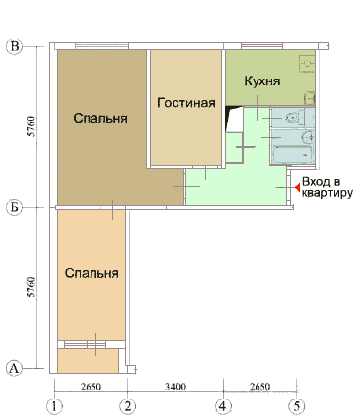 Вариант 2.Практическое задание. Начертите проект реконструкции плана квартиры, включающее в себя  мероприятия по перепланировке, переустройству,  усиление, частичную разборку или замену конструкций их объемно-планировочного и конструктивного решения.(План №2)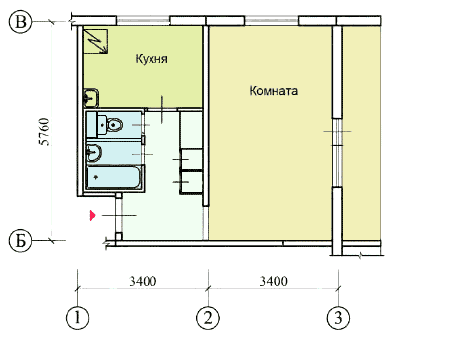 Вариант 3.Практическое задание. Начертите проект реконструкции плана квартиры, включающее в себя  мероприятия по перепланировке, переустройству,  усиление, частичную разборку или замену конструкций их объемно-планировочного и конструктивного решения.(План №3)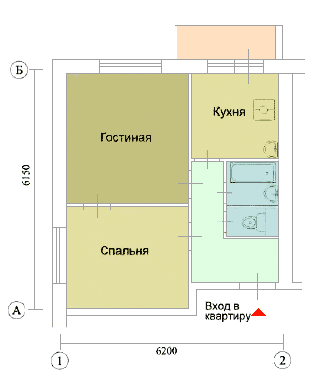 Вариант 4.Практическое задание. Начертите проект реконструкции плана квартиры, включающее в себя  мероприятия по перепланировке, переустройству,  усиление, частичную разборку или замену конструкций их объемно-планировочного и конструктивного решения.(План №4)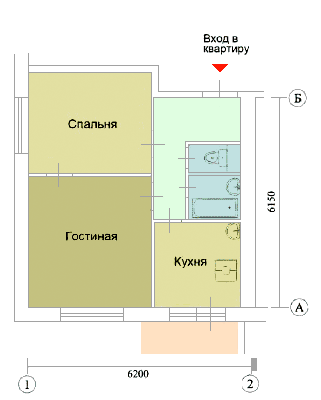 Вариант 5.Практическое задание. Начертите проект реконструкции плана квартиры, включающее в себя  мероприятия по перепланировке, переустройству,  усиление, частичную разборку или замену конструкций их объемно-планировочного и конструктивного решения.(План №5)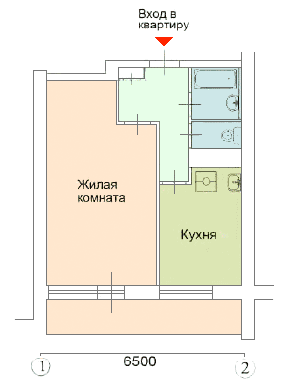 Вариант 6.Практическое задание. Начертите проект реконструкции плана квартиры, включающее в себя  мероприятия по перепланировке, переустройству,  усиление, частичную разборку или замену конструкций их объемно-планировочного и конструктивного решения.(План №6)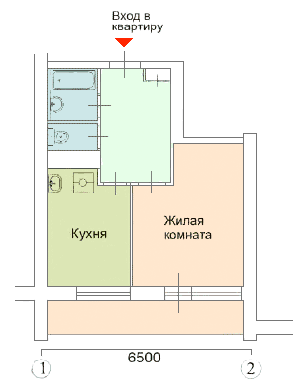 Вариант 7.Практическое задание. Начертите проект реконструкции плана квартиры, включающее в себя  мероприятия по перепланировке, переустройству,  усиление, частичную разборку или замену конструкций их объемно-планировочного и конструктивного решения.(План №7)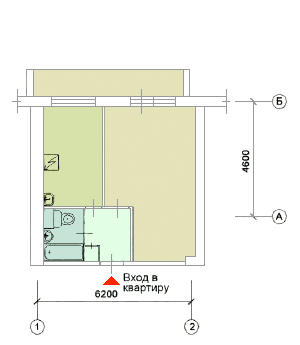 Вариант 8.Практическое задание. Начертите проект реконструкции плана квартиры, включающее в себя  мероприятия по перепланировке, переустройству,  усиление, частичную разборку или замену конструкций их объемно-планировочного и конструктивного решения.(План №8)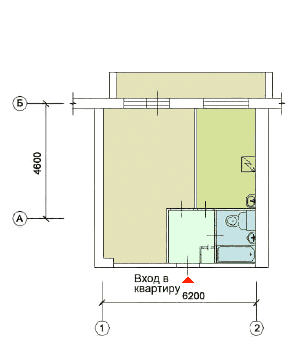 Вариант 9.Практическое задание. Начертите проект реконструкции плана квартиры, включающее в себя  мероприятия по перепланировке, переустройству,  усиление, частичную разборку или замену конструкций их объемно-планировочного и конструктивного решения.(План №9)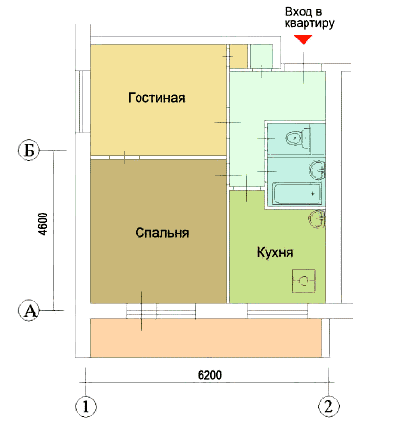 Вариант 10.Практическое задание. Начертите проект реконструкции плана квартиры, включающее в себя  мероприятия по перепланировке, переустройству,  усиление, частичную разборку или замену конструкций их объемно-планировочного и конструктивного решения.(План №10)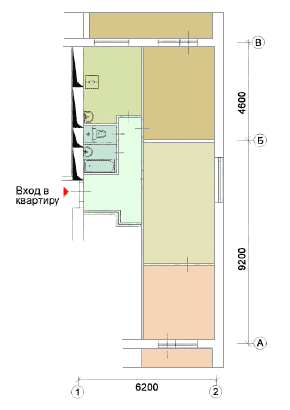 Вариант 11.Практическое задание. Начертите проект реконструкции плана квартиры, включающее в себя  мероприятия по перепланировке, переустройству,  усиление, частичную разборку или замену конструкций их объемно-планировочного и конструктивного решения.(План №11)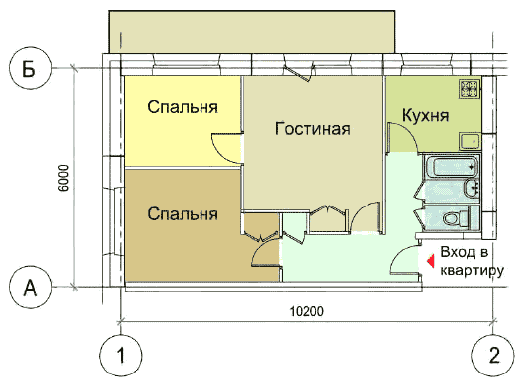 Вариант 12.Практическое задание. Начертите проект реконструкции плана квартиры, включающее в себя  мероприятия по перепланировке, переустройству,  усиление, частичную разборку или замену конструкций их объемно-планировочного и конструктивного решения.(План №12)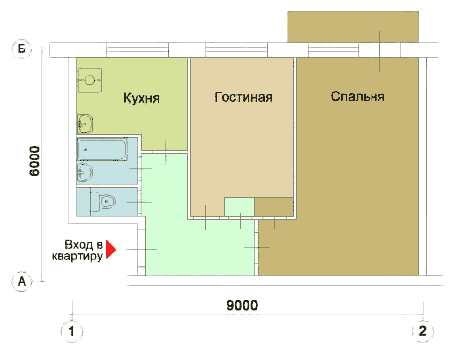 Вариант 13.Практическое задание. Начертите проект реконструкции плана квартиры, включающее в себя  мероприятия по перепланировке, переустройству,  усиление, частичную разборку или замену конструкций их объемно-планировочного и конструктивного решения.(План №13)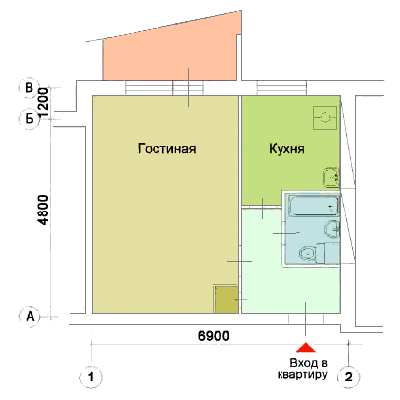 Вариант 14.Практическое задание. Начертите проект реконструкции плана квартиры, включающее в себя  мероприятия по перепланировке, переустройству,  усиление, частичную разборку или замену конструкций их объемно-планировочного и конструктивного решения.(План №14)Вариант 15.Практическое задание. Начертите проект реконструкции плана квартиры, включающее в себя  мероприятия по перепланировке, переустройству,  усиление, частичную разборку или замену конструкций их объемно-планировочного и конструктивного решения.(План №15)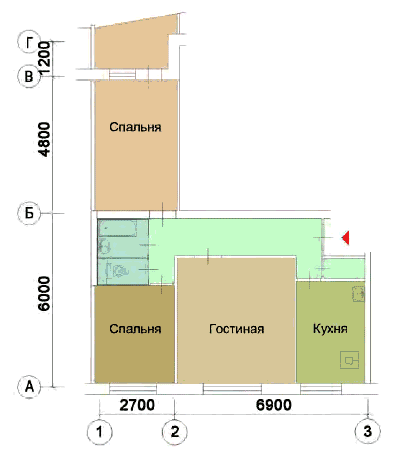 Вариант 16.Практическое задание. Начертите проект реконструкции плана квартиры, включающее в себя  мероприятия по перепланировке, переустройству,  усиление, частичную разборку или замену конструкций их объемно-планировочного и конструктивного решения.(План №16)Вариант 17.Практическое задание. Начертите проект реконструкции плана квартиры, включающее в себя  мероприятия по перепланировке, переустройству,  усиление, частичную разборку или замену конструкций их объемно-планировочного и конструктивного решения.(План №17)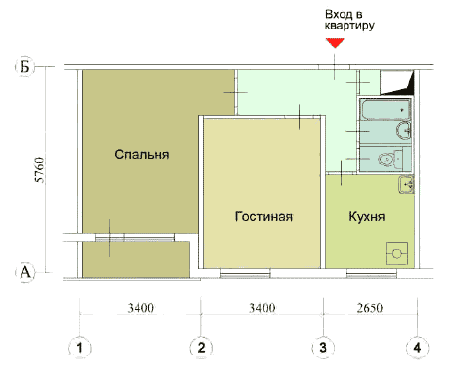 Вариант 18.Практическое задание. Начертите проект реконструкции плана квартиры, включающее в себя  мероприятия по перепланировке, переустройству,  усиление, частичную разборку или замену конструкций их объемно-планировочного и конструктивного решения.(План №18)Вариант 19.Практическое задание. Начертите проект реконструкции плана квартиры, включающее в себя  мероприятия по перепланировке, переустройству,  усиление, частичную разборку или замену конструкций их объемно-планировочного и конструктивного решения.(План №19)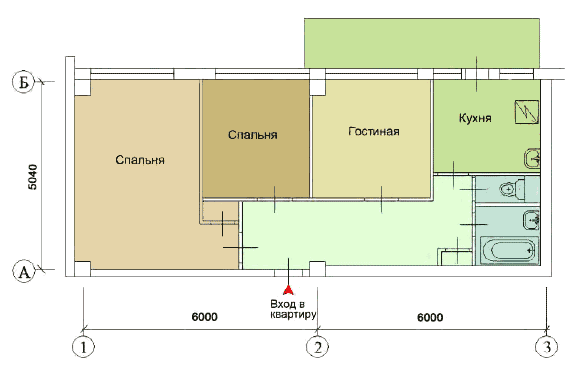 Вариант 20.Практическое задание. Начертите проект реконструкции плана квартиры, включающее в себя  мероприятия по перепланировке, переустройству,  усиление, частичную разборку или замену конструкций их объемно-планировочного и конструктивного решения.(План №20)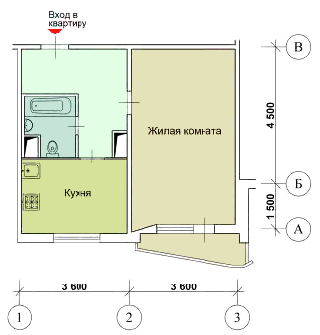 Вариант 21.Практическое задание. Начертите проект реконструкции плана квартиры, включающее в себя  мероприятия по перепланировке, переустройству,  усиление, частичную разборку или замену конструкций их объемно-планировочного и конструктивного решения.(План №21)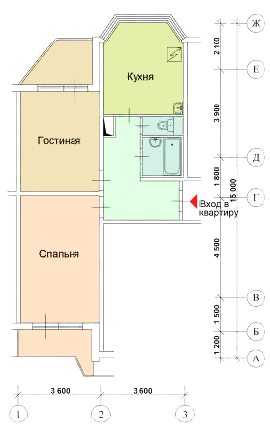 Вариант 22.Практическое задание. Начертите проект реконструкции плана квартиры, включающее в себя  мероприятия по перепланировке, переустройству,  усиление, частичную разборку или замену конструкций их объемно-планировочного и конструктивного решения.(План №22)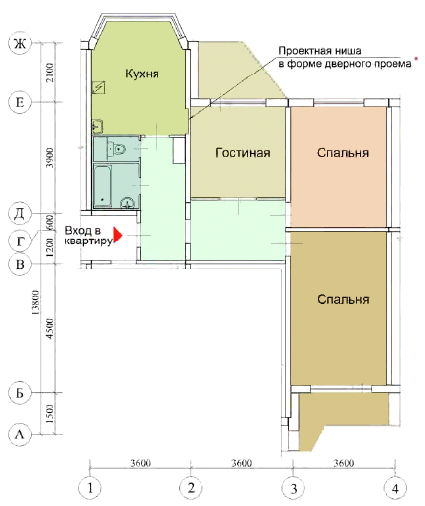 Вариант 23.Практическое задание. Начертите проект реконструкции плана квартиры, включающее в себя  мероприятия по перепланировке, переустройству,  усиление, частичную разборку или замену конструкций их объемно-планировочного и конструктивного решения.(План №23)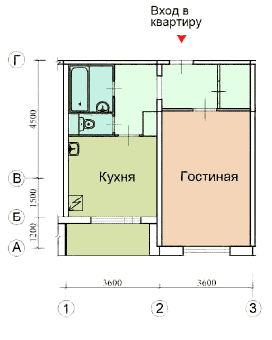 Вариант 24.Практическое задание. Начертите проект реконструкции плана квартиры, включающее в себя  мероприятия по перепланировке, переустройству,  усиление, частичную разборку или замену конструкций их объемно-планировочного и конструктивного решения.(План №24)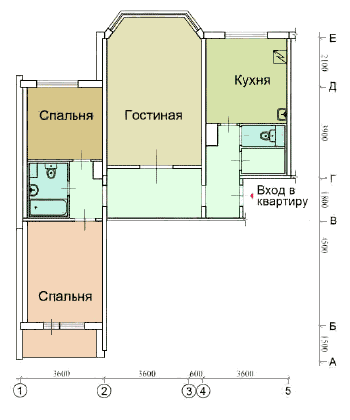 Вариант 25.Практическое задание. Начертите проект реконструкции плана квартиры, включающее в себя  мероприятия по перепланировке, переустройству,  усиление, частичную разборку или замену конструкций их объемно-планировочного и конструктивного решения.(План №25)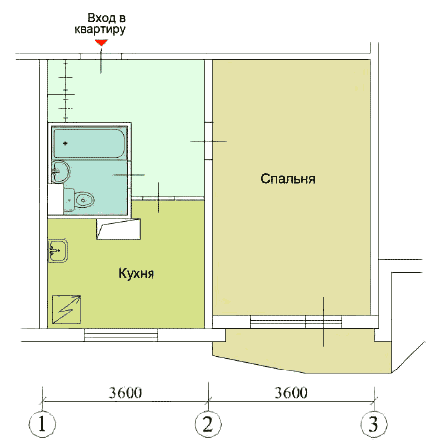 Вариант 26.Практическое задание. Начертите проект реконструкции плана квартиры, включающее в себя  мероприятия по перепланировке, переустройству,  усиление, частичную разборку или замену конструкций их объемно-планировочного и конструктивного решения.(План №26)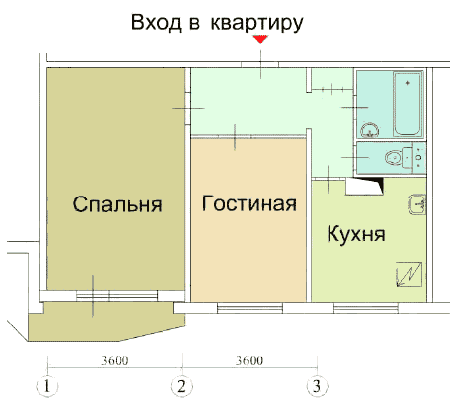 Вариант 27.Практическое задание. Начертите проект реконструкции плана квартиры, включающее в себя  мероприятия по перепланировке, переустройству,  усиление, частичную разборку или замену конструкций их объемно-планировочного и конструктивного решения.(План №27)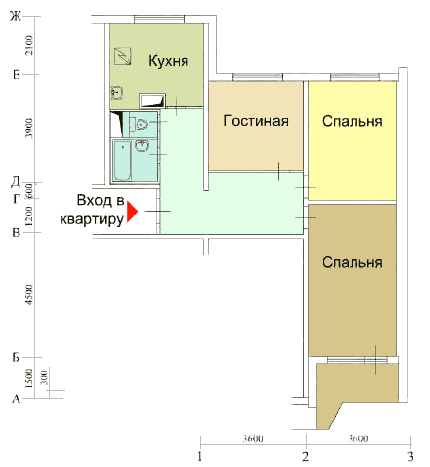 Вариант 28.Практическое задание. Начертите проект реконструкции плана квартиры, включающее в себя  мероприятия по перепланировке, переустройству,  усиление, частичную разборку или замену конструкций их объемно-планировочного и конструктивного решения.(План №28)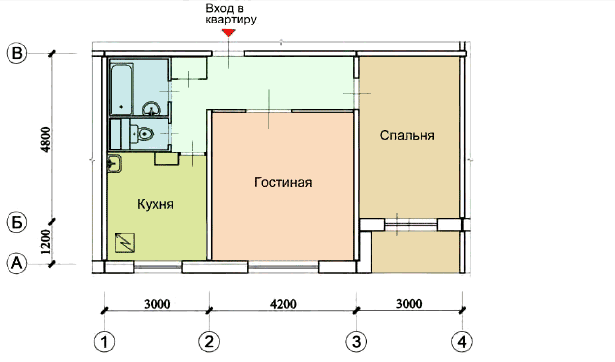 Вариант 29.Практическое задание. Начертите проект реконструкции плана квартиры, включающее в себя  мероприятия по перепланировке, переустройству,  усиление, частичную разборку или замену конструкций их объемно-планировочного и конструктивного решения.(План №29)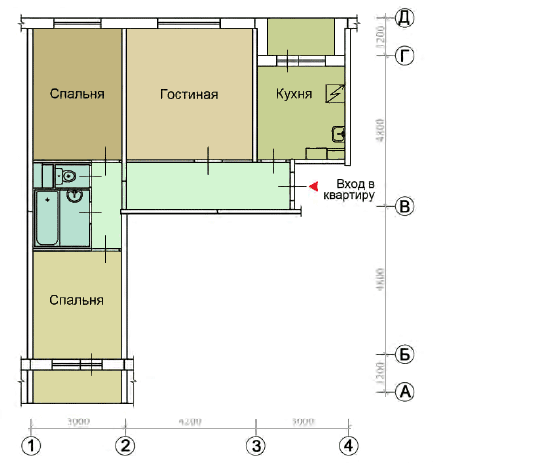 Приложение 4 КОНТРОЛЬНО-ОЦЕНОЧНЫЕ МАТЕРИАЛЫ ДЛЯ ЭКЗАМЕНА (КВАЛИФИКАЦИОННОГО)ЗАДАНИЕ ДЛЯ ЭКЗАМЕНУЮЩЕГОСЯ ВАРИАНТ № 01ИнструкцияВнимательно прочитайте заданиеЗадание1. Для предложенного жилого квартала (Приложение А) рассчитать численность работников объединенной диспетчерской службы, используя нормативы по определению численности работников дежурной ремонтной (аварийной) службы жилищного хозяйства (Приложение Б).Исходные данные для расчета:       количество рабочих, до 40 человек;       количество выполненных заявок за год, до 1600 шт;       средний уровень оснащенности инженерным оборудованием 92% - 97%.2. По предложенной  фотографии (Приложение В) конструкции здания описать видимые дефекты, установить наиболее вероятные причины их появления.Используя оценочные таблицы (Приложение Г) определить техническое состояние конструкции.Разработать мероприятия по  усилению конструкции, устранению дефектов и повреждений. Оборудование:1.     Компьютер с лицензионным программным обеспечением  2.  СтройКонсультант (информационная система Госстроя России по нормативно- технической документации  для строительства). –Информационный центр Госстроя РФ. 2008.-Электрон. опт. диск (CD-ROM)      3. СтройТехнолог [Электронный ресурс]: Информационный центр Госстроя РФ. 2008.-Электрон. опт. диск (CD-ROM)Вы можете воспользоваться:1       Мешечек В.В., Матвеев Е.П. Пособие по оценке физического износа жилых и общественных зданий. ЦМПИКС при МГСУ. М., 1999: Стройконсультант - Информационный центр Госстроя РФ. 20082       Правила и нормы технической эксплуатации жилищного фонда. Приказ Госстроя от 29.09.2003 № 170 . [Электронный ресурс]: СтройКонсультант (информационная система Госстроя России по нормативно- технической документации  для строительства). –Информационный центр Госстроя РФ. 2008.-Электрон. опт. диск (CD-ROM)3       ВСН 53-86(р.). Правила оценки физического износа жилых зданий. Госгражданстрой. Прейскурантиздат. М., 1988. [Электронный ресурс]: СтройКонсультант (информационная система Госстроя России по нормативно- технической документации  для строительства). –Информационный центр Госстроя РФ. 2008.-Электрон. опт. диск (CD-ROM)4       ВСН 57 – 88 (р.). Положение по техническому обследованию жилых зданий. Госкомархитектуры. М., 2001. [Электронный ресурс]: СтройКонсультант (информационная система Госстроя России по нормативно- технической документации  для строительства). –Информационный центр Госстроя РФ. 2008.-Электрон. опт. диск (CD-ROM)5       ВСН 58-88 (р.) Положение об организации и проведении реконструкции, ремонта и технического обслуживания зданий, объектов коммунального и социально-культурного назначения. [Электронный ресурс]: СтройКонсультант (информационная система Госстроя России по нормативно- технической документации  для строительства). –Информационный центр Госстроя РФ. 2008.-Электрон. опт. диск (CD-ROM)6       СНиП 2.07.01-89* Градостроительство. Планировка и застройка городских и сельских поселений. [Электронный ресурс]: СтройКонсультант (информационная система Госстроя России по нормативно- технической документации  для строительства). – Информационный центр Госстроя РФ. 2008.- Электрон. опт. диск (CD-ROM)Время выполнения задания –  4 академических часаЗАДАНИЕ ДЛЯ ЭКЗАМЕНУЮЩЕГОСЯ ВАРИАНТ № 02ИнструкцияВнимательно прочитайте заданиеЗадание1. Для предложенного жилого квартала (Приложение А) рассчитать численность работников объединенной диспетчерской службы, используя нормативы по определению численности работников дежурной ремонтной (аварийной) службы жилищного хозяйства (Приложение Б).Исходные данные для расчета:       количество рабочих, до 50 человек;       количество выполненных заявок за год, до 1800 шт;       средний уровень оснащенности инженерным оборудованием 87% - 92%.2. По предложенной  фотографии (Приложение В) конструкции здания описать видимые дефекты, установить наиболее вероятные причины их появления.Используя оценочные таблицы (Приложение Г) определить техническое состояние конструкции.Разработать мероприятия по  усилению конструкции, устранению дефектов и повреждений. Оборудование:1.   Компьютер с лицензионным программным обеспечением  2.  СтройКонсультант (информационная система Госстроя России по нормативно- технической документации  для строительства). –Информационный центр Госстроя РФ. 2008.-Электрон. опт. диск (CD-ROM)      3. СтройТехнолог [Электронный ресурс]: Информационный центр Госстроя РФ. 2008.-Электрон. опт. диск (CD-ROM)Вы можете воспользоваться:1       Мешечек В.В., Матвеев Е.П. Пособие по оценке физического износа жилых и общественных зданий. ЦМПИКС при МГСУ. М., 1999: Стройконсультант - Информационный центр Госстроя РФ. 20082       Правила и нормы технической эксплуатации жилищного фонда. Приказ Госстроя от 29.09.2003 № 170 . [Электронный ресурс]: СтройКонсультант (информационная система Госстроя России по нормативно- технической документации  для строительства). –Информационный центр Госстроя РФ. 2008.-Электрон. опт. диск (CD-ROM)3       ВСН 53-86(р.). Правила оценки физического износа жилых зданий. Госгражданстрой. Прейскурантиздат. М., 1988. [Электронный ресурс]: СтройКонсультант (информационная система Госстроя России по нормативно- технической документации  для строительства). –Информационный центр Госстроя РФ. 2008.-Электрон. опт. диск (CD-ROM)4       ВСН 57 – 88 (р.). Положение по техническому обследованию жилых зданий. Госкомархитектуры. М., 2001. [Электронный ресурс]: СтройКонсультант (информационная система Госстроя России по нормативно- технической документации  для строительства). –Информационный центр Госстроя РФ. 2008.-Электрон. опт. диск (CD-ROM)5       ВСН 58-88 (р.) Положение об организации и проведении реконструкции, ремонта и технического обслуживания зданий, объектов коммунального и социально-культурного назначения. [Электронный ресурс]: СтройКонсультант (информационная система Госстроя России по нормативно- технической документации  для строительства). –Информационный центр Госстроя РФ. 2008.-Электрон. опт. диск (CD-ROM)6       СНиП 2.07.01-89* Градостроительство. Планировка и застройка городских и сельских поселений. [Электронный ресурс]: СтройКонсультант (информационная система Госстроя России по нормативно- технической документации  для строительства). – Информационный центр Госстроя РФ. 2008.- Электрон. опт. диск (CD-ROM)Время выполнения задания –  4 академических часаЗАДАНИЕ ДЛЯ ЭКЗАМЕНУЮЩЕГОСЯ ВАРИАНТ № 03ИнструкцияВнимательно прочитайте заданиеЗадание1. Для предложенного жилого квартала (Приложение А) рассчитать численность работников объединенной диспетчерской службы, используя нормативы по определению численности работников дежурной ремонтной (аварийной) службы жилищного хозяйства (Приложение В).Исходные данные для расчета:       количество рабочих, до 60 человек;       количество выполненных заявок за год, до 2000 шт;       средний уровень оснащенности инженерным оборудованием 82% - 87%.2. По предложенной  фотографии (Приложение В) конструкции здания описать видимые дефекты, установить наиболее вероятные причины их появления.Используя оценочные таблицы (Приложение Г) определить техническое состояние конструкции.Разработать мероприятия по  усилению конструкции, устранению дефектов и повреждений. Оборудование:1.        Компьютер с лицензионным программным обеспечением  2.        СтройКонсультант (информационная система Госстроя России по нормативно- технической документации  для строительства). –Информационный центр Госстроя РФ. 2008.-Электрон. опт. диск (CD-ROM)     3.        СтройТехнолог [Электронный ресурс]: Информационный центр Госстроя РФ. 2008.-Электрон. опт. диск (CD-ROM)Вы можете воспользоваться:1       Мешечек В.В., Матвеев Е.П. Пособие по оценке физического износа жилых и общественных зданий. ЦМПИКС при МГСУ. М., 1999: Стройконсультант - Информационный центр Госстроя РФ. 20082       Правила и нормы технической эксплуатации жилищного фонда. Приказ Госстроя от 29.09.2003 № 170 . [Электронный ресурс]: СтройКонсультант (информационная система Госстроя России по нормативно- технической документации  для строительства). –Информационный центр Госстроя РФ. 2008.-Электрон. опт. диск (CD-ROM)3       ВСН 53-86(р.). Правила оценки физического износа жилых зданий. Госгражданстрой. Прейскурантиздат. М., 1988. [Электронный ресурс]: СтройКонсультант (информационная система Госстроя России по нормативно- технической документации  для строительства). –Информационный центр Госстроя РФ. 2008.-Электрон. опт. диск (CD-ROM)4       ВСН 57 – 88 (р.). Положение по техническому обследованию жилых зданий. Госкомархитектуры. М., 2001. [Электронный ресурс]: СтройКонсультант (информационная система Госстроя России по нормативно- технической документации  для строительства). –Информационный центр Госстроя РФ. 2008.-Электрон. опт. диск (CD-ROM)5       ВСН 58-88 (р.) Положение об организации и проведении реконструкции, ремонта и технического обслуживания зданий, объектов коммунального и социально-культурного назначения. [Электронный ресурс]: СтройКонсультант (информационная система Госстроя России по нормативно- технической документации  для строительства). –Информационный центр Госстроя РФ. 2008.-Электрон. опт. диск (CD-ROM)6       СНиП 2.07.01-89* Градостроительство. Планировка и застройка городских и сельских поселений. [Электронный ресурс]: СтройКонсультант (информационная система Госстроя России по нормативно- технической документации  для строительства). – Информационный центр Госстроя РФ. 2008.- Электрон. опт. диск (CD-ROM)Время выполнения задания –  4 академических часаЗАДАНИЕ ДЛЯ ЭКЗАМЕНУЮЩЕГОСЯ ВАРИАНТ № 04ИнструкцияВнимательно прочитайте заданиеЗадание1. Для предложенного жилого квартала (Приложение А) рассчитать численность работников объединенной диспетчерской службы, используя нормативы по определению численности работников дежурной ремонтной (аварийной) службы жилищного хозяйства (Приложение Б).Исходные данные для расчета:       количество рабочих, до 70 человек;       количество выполненных заявок за год, до 3000 шт;       средний уровень оснащенности инженерным оборудованием 77% - 82%.2. По предложенной  фотографии (Приложение В) конструкции здания описать видимые дефекты, установить наиболее вероятные причины их появления.Используя оценочные таблицы (Приложение Г) определить техническое состояние конструкции.Разработать мероприятия по  усилению конструкции, устранению дефектов и повреждений. Оборудование:1.        Компьютер с лицензионным программным обеспечением  2.        СтройКонсультант (информационная система Госстроя России по нормативно- технической документации  для строительства). –Информационный центр Госстроя РФ. 2008.-Электрон. опт. диск (CD-ROM)     3.        СтройТехнолог [Электронный ресурс]: Информационный центр Госстроя РФ. 2008.-Электрон. опт. диск (CD-ROM)Вы можете воспользоваться:1       Мешечек В.В., Матвеев Е.П. Пособие по оценке физического износа жилых и общественных зданий. ЦМПИКС при МГСУ. М., 1999: Стройконсультант - Информационный центр Госстроя РФ. 20082       Правила и нормы технической эксплуатации жилищного фонда. Приказ Госстроя от 29.09.2003 № 170 . [Электронный ресурс]: СтройКонсультант (информационная система Госстроя России по нормативно- технической документации  для строительства). –Информационный центр Госстроя РФ. 2008.-Электрон. опт. диск (CD-ROM)3       ВСН 53-86(р.). Правила оценки физического износа жилых зданий. Госгражданстрой. Прейскурантиздат. М., 1988. [Электронный ресурс]: СтройКонсультант (информационная система Госстроя России по нормативно- технической документации  для строительства). –Информационный центр Госстроя РФ. 2008.-Электрон. опт. диск (CD-ROM)4       ВСН 57 – 88 (р.). Положение по техническому обследованию жилых зданий. Госкомархитектуры. М., 2001. [Электронный ресурс]: СтройКонсультант (информационная система Госстроя России по нормативно- технической документации  для строительства). –Информационный центр Госстроя РФ. 2008.-Электрон. опт. диск (CD-ROM)5       ВСН 58-88 (р.) Положение об организации и проведении реконструкции, ремонта и технического обслуживания зданий, объектов коммунального и социально-культурного назначения. [Электронный ресурс]: СтройКонсультант (информационная система Госстроя России по нормативно- технической документации  для строительства). –Информационный центр Госстроя РФ. 2008.-Электрон. опт. диск (CD-ROM)6       СНиП 2.07.01-89* Градостроительство. Планировка и застройка городских и сельских поселений. [Электронный ресурс]: СтройКонсультант (информационная система Госстроя России по нормативно- технической документации  для строительства). – Информационный центр Госстроя РФ. 2008.- Электрон. опт. диск (CD-ROM)Время выполнения задания –  4 академических часаЗАДАНИЕ ДЛЯ ЭКЗАМЕНУЮЩЕГОСЯ ВАРИАНТ № 05ИнструкцияВнимательно прочитайте заданиеЗадание1. Для предложенного жилого квартала (Приложение А) рассчитать численность работников объединенной диспетчерской службы, используя нормативы по определению численности работников дежурной ремонтной (аварийной) службы жилищного хозяйства (Приложение Б).Исходные данные для расчета:       количество рабочих, до 80 человек;       количество выполненных заявок за год, до 4000 шт;       средний уровень оснащенности инженерным оборудованием 72% - 77%.2. По предложенной  фотографии (Приложение В) конструкции здания описать видимые дефекты, установить наиболее вероятные причины их появления.Используя оценочные таблицы (Приложение Г) определить техническое состояние конструкции.Разработать мероприятия по  усилению конструкции, устранению дефектов и повреждений. Оборудование:1.        Компьютер с лицензионным программным обеспечением  2.        СтройКонсультант (информационная система Госстроя России по нормативно- технической документации  для строительства). –Информационный центр Госстроя РФ. 2008.-Электрон. опт. диск (CD-ROM)     3.        СтройТехнолог [Электронный ресурс]: Информационный центр Госстроя РФ. 2008.-Электрон. опт. диск (CD-ROM)Вы можете воспользоваться:1       Мешечек В.В., Матвеев Е.П. Пособие по оценке физического износа жилых и общественных зданий. ЦМПИКС при МГСУ. М., 1999: Стройконсультант - Информационный центр Госстроя РФ. 20082       Правила и нормы технической эксплуатации жилищного фонда. Приказ Госстроя от 29.09.2003 № 170 . [Электронный ресурс]: СтройКонсультант (информационная система Госстроя России по нормативно- технической документации  для строительства). –Информационный центр Госстроя РФ. 2008.-Электрон. опт. диск (CD-ROM)3       ВСН 53-86(р.). Правила оценки физического износа жилых зданий. Госгражданстрой. Прейскурантиздат. М., 1988. [Электронный ресурс]: СтройКонсультант (информационная система Госстроя России по нормативно- технической документации  для строительства). –Информационный центр Госстроя РФ. 2008.-Электрон. опт. диск (CD-ROM)4       ВСН 57 – 88 (р.). Положение по техническому обследованию жилых зданий. Госкомархитектуры. М., 2001. [Электронный ресурс]: СтройКонсультант (информационная система Госстроя России по нормативно- технической документации  для строительства). –Информационный центр Госстроя РФ. 2008.-Электрон. опт. диск (CD-ROM)5       ВСН 58-88 (р.) Положение об организации и проведении реконструкции, ремонта и технического обслуживания зданий, объектов коммунального и социально-культурного назначения. [Электронный ресурс]: СтройКонсультант (информационная система Госстроя России по нормативно- технической документации  для строительства). –Информационный центр Госстроя РФ. 2008.-Электрон. опт. диск (CD-ROM)6       СНиП 2.07.01-89* Градостроительство. Планировка и застройка городских и сельских поселений. [Электронный ресурс]: СтройКонсультант (информационная система Госстроя России по нормативно- технической документации  для строительства). – Информационный центр Госстроя РФ. 2008.- Электрон. опт. диск (CD-ROM)Время выполнения задания –  4 академических часаЗАДАНИЕ ДЛЯ ЭКЗАМЕНУЮЩЕГОСЯ ВАРИАНТ № 06ИнструкцияВнимательно прочитайте заданиеЗадание1. Для предложенного жилого квартала (Приложение А) рассчитать численность работников объединенной диспетчерской службы, используя нормативы по определению численности работников дежурной ремонтной (аварийной) службы жилищного хозяйства (Приложение Б).Исходные данные для расчета:       количество рабочих, до 90 человек;       количество выполненных заявок за год, до 5000 шт;       средний уровень оснащенности инженерным оборудованием 67% - 72%.2. По предложенной  фотографии (Приложение В) конструкции здания описать видимые дефекты, установить наиболее вероятные причины их появления.Используя оценочные таблицы (Приложение Г) определить техническое состояние конструкции.Разработать мероприятия по  усилению конструкции, устранению дефектов и повреждений. Оборудование:1.        Компьютер с лицензионным программным обеспечением  2.        СтройКонсультант (информационная система Госстроя России по нормативно- технической документации  для строительства). –Информационный центр Госстроя РФ. 2008.-Электрон. опт. диск (CD-ROM)     3.        СтройТехнолог [Электронный ресурс]: Информационный центр Госстроя РФ. 2008.-Электрон. опт. диск (CD-ROM)Вы можете воспользоваться:1       Мешечек В.В., Матвеев Е.П. Пособие по оценке физического износа жилых и общественных зданий. ЦМПИКС при МГСУ. М., 1999: Стройконсультант - Информационный центр Госстроя РФ. 20082       Правила и нормы технической эксплуатации жилищного фонда. Приказ Госстроя от 29.09.2003 № 170 . [Электронный ресурс]: СтройКонсультант (информационная система Госстроя России по нормативно- технической документации  для строительства). –Информационный центр Госстроя РФ. 2008.-Электрон. опт. диск (CD-ROM)3       ВСН 53-86(р.). Правила оценки физического износа жилых зданий. Госгражданстрой. Прейскурантиздат. М., 1988. [Электронный ресурс]: СтройКонсультант (информационная система Госстроя России по нормативно- технической документации  для строительства). –Информационный центр Госстроя РФ. 2008.-Электрон. опт. диск (CD-ROM)4       ВСН 57 – 88 (р.). Положение по техническому обследованию жилых зданий. Госкомархитектуры. М., 2001. [Электронный ресурс]: СтройКонсультант (информационная система Госстроя России по нормативно- технической документации  для строительства). –Информационный центр Госстроя РФ. 2008.-Электрон. опт. диск (CD-ROM)5       ВСН 58-88 (р.) Положение об организации и проведении реконструкции, ремонта и технического обслуживания зданий, объектов коммунального и социально-культурного назначения. [Электронный ресурс]: СтройКонсультант (информационная система Госстроя России по нормативно- технической документации  для строительства). –Информационный центр Госстроя РФ. 2008.-Электрон. опт. диск (CD-ROM)6       СНиП 2.07.01-89* Градостроительство. Планировка и застройка городских и сельских поселений. [Электронный ресурс]: СтройКонсультант (информационная система Госстроя России по нормативно- технической документации  для строительства). – Информационный центр Госстроя РФ. 2008.- Электрон. опт. диск (CD-ROM)Время выполнения задания –  4 академических часаЗАДАНИЕ ДЛЯ ЭКЗАМЕНУЮЩЕГОСЯ ВАРИАНТ № 07ИнструкцияВнимательно прочитайте заданиеЗадание1. Для предложенного жилого квартала (Приложение А) рассчитать численность работников объединенной диспетчерской службы, используя нормативы по определению численности работников дежурной ремонтной (аварийной) службы жилищного хозяйства (Приложение Б).Исходные данные для расчета:       количество рабочих, до 100 человек;       количество выполненных заявок за год, до 6000 шт;       средний уровень оснащенности инженерным оборудованием 62% - 67%.2. По предложенной  фотографии (Приложение В) конструкции здания описать видимые дефекты, установить наиболее вероятные причины их появления.Используя оценочные таблицы (Приложение Г) определить техническое состояние конструкции.Разработать мероприятия по  усилению конструкции, устранению дефектов и повреждений. Оборудование:1.        Компьютер с лицензионным программным обеспечением  2.        СтройКонсультант (информационная система Госстроя России по нормативно- технической документации  для строительства). –Информационный центр Госстроя РФ. 2008.-Электрон. опт. диск (CD-ROM)     3.        СтройТехнолог [Электронный ресурс]: Информационный центр Госстроя РФ. 2008.-Электрон. опт. диск (CD-ROM)Вы можете воспользоваться:1       Мешечек В.В., Матвеев Е.П. Пособие по оценке физического износа жилых и общественных зданий. ЦМПИКС при МГСУ. М., 1999: Стройконсультант - Информационный центр Госстроя РФ. 20082       Правила и нормы технической эксплуатации жилищного фонда. Приказ Госстроя от 29.09.2003 № 170 . [Электронный ресурс]: СтройКонсультант (информационная система Госстроя России по нормативно- технической документации  для строительства). –Информационный центр Госстроя РФ. 2008.-Электрон. опт. диск (CD-ROM)3       ВСН 53-86(р.). Правила оценки физического износа жилых зданий. Госгражданстрой. Прейскурантиздат. М., 1988. [Электронный ресурс]: СтройКонсультант (информационная система Госстроя России по нормативно- технической документации  для строительства). –Информационный центр Госстроя РФ. 2008.-Электрон. опт. диск (CD-ROM)4       ВСН 57 – 88 (р.). Положение по техническому обследованию жилых зданий. Госкомархитектуры. М., 2001. [Электронный ресурс]: СтройКонсультант (информационная система Госстроя России по нормативно- технической документации  для строительства). –Информационный центр Госстроя РФ. 2008.-Электрон. опт. диск (CD-ROM)5       ВСН 58-88 (р.) Положение об организации и проведении реконструкции, ремонта и технического обслуживания зданий, объектов коммунального и социально-культурного назначения. [Электронный ресурс]: СтройКонсультант (информационная система Госстроя России по нормативно- технической документации  для строительства). –Информационный центр Госстроя РФ. 2008.-Электрон. опт. диск (CD-ROM)6       СНиП 2.07.01-89* Градостроительство. Планировка и застройка городских и сельских поселений. [Электронный ресурс]: СтройКонсультант (информационная система Госстроя России по нормативно- технической документации  для строительства). – Информационный центр Госстроя РФ. 2008.- Электрон. опт. диск (CD-ROM)Время выполнения задания –  4 академических часа            ЗАДАНИЕ ДЛЯ ЭКЗАМЕНУЮЩЕГОСЯ ВАРИАНТ № 08ИнструкцияВнимательно прочитайте заданиеЗадание1. Для предложенного жилого квартала (Приложение А) рассчитать численность работников объединенной диспетчерской службы, используя нормативы по определению численности работников дежурной ремонтной (аварийной) службы жилищного хозяйства (Приложение Б).Исходные данные для расчета:       количество рабочих, до 40 человек;       количество выполненных заявок за год, до 7000 шт;       средний уровень оснащенности инженерным оборудованием 92% - 97%.2. По предложенной  фотографии (Приложение В) конструкции здания описать видимые дефекты, установить наиболее вероятные причины их появления.Используя оценочные таблицы (Приложение Г) определить техническое состояние конструкции.Разработать мероприятия по  усилению конструкции, устранению дефектов и повреждений. Оборудование:1.        Компьютер с лицензионным программным обеспечением  2.        СтройКонсультант (информационная система Госстроя России по нормативно- технической документации  для строительства). –Информационный центр Госстроя РФ. 2008.-Электрон. опт. диск (CD-ROM)     3.        СтройТехнолог [Электронный ресурс]: Информационный центр Госстроя РФ. 2008.-Электрон. опт. диск (CD-ROM)Вы можете воспользоваться:1       Мешечек В.В., Матвеев Е.П. Пособие по оценке физического износа жилых и общественных зданий. ЦМПИКС при МГСУ. М., 1999: Стройконсультант - Информационный центр Госстроя РФ. 20082       Правила и нормы технической эксплуатации жилищного фонда. Приказ Госстроя от 29.09.2003 № 170 . [Электронный ресурс]: СтройКонсультант (информационная система Госстроя России по нормативно- технической документации  для строительства). –Информационный центр Госстроя РФ. 2008.-Электрон. опт. диск (CD-ROM)3       ВСН 53-86(р.). Правила оценки физического износа жилых зданий. Госгражданстрой. Прейскурантиздат. М., 1988. [Электронный ресурс]: СтройКонсультант (информационная система Госстроя России по нормативно- технической документации  для строительства). –Информационный центр Госстроя РФ. 2008.-Электрон. опт. диск (CD-ROM)4       ВСН 57 – 88 (р.). Положение по техническому обследованию жилых зданий. Госкомархитектуры. М., 2001. [Электронный ресурс]: СтройКонсультант (информационная система Госстроя России по нормативно- технической документации  для строительства). –Информационный центр Госстроя РФ. 2008.-Электрон. опт. диск (CD-ROM)5       ВСН 58-88 (р.) Положение об организации и проведении реконструкции, ремонта и технического обслуживания зданий, объектов коммунального и социально-культурного назначения. [Электронный ресурс]: СтройКонсультант (информационная система Госстроя России по нормативно- технической документации  для строительства). –Информационный центр Госстроя РФ. 2008.-Электрон. опт. диск (CD-ROM)6       СНиП 2.07.01-89* Градостроительство. Планировка и застройка городских и сельских поселений. [Электронный ресурс]: СтройКонсультант (информационная система Госстроя России по нормативно- технической документации  для строительства). – Информационный центр Госстроя РФ. 2008.- Электрон. опт. диск (CD-ROM)Время выполнения задания –  4 академических часаЗАДАНИЕ ДЛЯ ЭКЗАМЕНУЮЩЕГОСЯ ВАРИАНТ № 09ИнструкцияВнимательно прочитайте заданиеЗадание1. Для предложенного жилого квартала (Приложение А) рассчитать численность работников объединенной диспетчерской службы, используя нормативы по определению численности работников дежурной ремонтной (аварийной) службы жилищного хозяйства (Приложение Б).Исходные данные для расчета:       количество рабочих, до 50 человек;       количество выполненных заявок за год, до 8000 шт;       средний уровень оснащенности инженерным оборудованием 87% - 92%.2. По предложенной  фотографии (Приложение В) конструкции здания описать видимые дефекты, установить наиболее вероятные причины их появления.Используя оценочные таблицы (Приложение Г) определить техническое состояние конструкции.Разработать мероприятия по  усилению конструкции, устранению дефектов и повреждений. Оборудование:1.        Компьютер с лицензионным программным обеспечением  2.        СтройКонсультант (информационная система Госстроя России по нормативно- технической документации  для строительства). –Информационный центр Госстроя РФ. 2008.-Электрон. опт. диск (CD-ROM)     3.        СтройТехнолог [Электронный ресурс]: Информационный центр Госстроя РФ. 2008.-Электрон. опт. диск (CD-ROM)Вы можете воспользоваться:1       Мешечек В.В., Матвеев Е.П. Пособие по оценке физического износа жилых и общественных зданий. ЦМПИКС при МГСУ. М., 1999: Стройконсультант - Информационный центр Госстроя РФ. 20082       Правила и нормы технической эксплуатации жилищного фонда. Приказ Госстроя от 29.09.2003 № 170 . [Электронный ресурс]: СтройКонсультант (информационная система Госстроя России по нормативно- технической документации  для строительства). –Информационный центр Госстроя РФ. 2008.-Электрон. опт. диск (CD-ROM)3       ВСН 53-86(р.). Правила оценки физического износа жилых зданий. Госгражданстрой. Прейскурантиздат. М., 1988. [Электронный ресурс]: СтройКонсультант (информационная система Госстроя России по нормативно- технической документации  для строительства). –Информационный центр Госстроя РФ. 2008.-Электрон. опт. диск (CD-ROM)4       ВСН 57 – 88 (р.). Положение по техническому обследованию жилых зданий. Госкомархитектуры. М., 2001. [Электронный ресурс]: СтройКонсультант (информационная система Госстроя России по нормативно- технической документации  для строительства). –Информационный центр Госстроя РФ. 2008.-Электрон. опт. диск (CD-ROM)5       ВСН 58-88 (р.) Положение об организации и проведении реконструкции, ремонта и технического обслуживания зданий, объектов коммунального и социально-культурного назначения. [Электронный ресурс]: СтройКонсультант (информационная система Госстроя России по нормативно- технической документации  для строительства). –Информационный центр Госстроя РФ. 2008.-Электрон. опт. диск (CD-ROM)6       СНиП 2.07.01-89* Градостроительство. Планировка и застройка городских и сельских поселений. [Электронный ресурс]: СтройКонсультант (информационная система Госстроя России по нормативно- технической документации  для строительства). – Информационный центр Госстроя РФ. 2008.- Электрон. опт. диск (CD-ROM)Время выполнения задания –  4 академических часа      ЗАДАНИЕ ДЛЯ ЭКЗАМЕНУЮЩЕГОСЯ ВАРИАНТ № 10ИнструкцияВнимательно прочитайте заданиеЗадание1. Для предложенного жилого квартала (Приложение А) рассчитать численность работников объединенной диспетчерской службы, используя нормативы по определению численности работников дежурной ремонтной (аварийной) службы жилищного хозяйства (Приложение Б).Исходные данные для расчета:       количество рабочих, до 60 человек;       количество выполненных заявок за год, до 9000 шт;       средний уровень оснащенности инженерным оборудованием 82% - 87%.2. По предложенной  фотографии (Приложение В) конструкции здания описать видимые дефекты, установить наиболее вероятные причины их появления.Используя оценочные таблицы (Приложение Г) определить техническое состояние конструкции.Разработать мероприятия по  усилению конструкции, устранению дефектов и повреждений. Оборудование:1.        Компьютер с лицензионным программным обеспечением  2.        СтройКонсультант (информационная система Госстроя России по нормативно- технической документации  для строительства). –Информационный центр Госстроя РФ. 2008.-Электрон. опт. диск (CD-ROM)     3.        СтройТехнолог [Электронный ресурс]: Информационный центр Госстроя РФ. 2008.-Электрон. опт. диск (CD-ROM)Вы можете воспользоваться:1       Мешечек В.В., Матвеев Е.П. Пособие по оценке физического износа жилых и общественных зданий. ЦМПИКС при МГСУ. М., 1999: Стройконсультант - Информационный центр Госстроя РФ. 20082       Правила и нормы технической эксплуатации жилищного фонда. Приказ Госстроя от 29.09.2003 № 170 . [Электронный ресурс]: СтройКонсультант (информационная система Госстроя России по нормативно- технической документации  для строительства). –Информационный центр Госстроя РФ. 2008.-Электрон. опт. диск (CD-ROM)3       ВСН 53-86(р.). Правила оценки физического износа жилых зданий. Госгражданстрой. Прейскурантиздат. М., 1988. [Электронный ресурс]: СтройКонсультант (информационная система Госстроя России по нормативно- технической документации  для строительства). –Информационный центр Госстроя РФ. 2008.-Электрон. опт. диск (CD-ROM)4       ВСН 57 – 88 (р.). Положение по техническому обследованию жилых зданий. Госкомархитектуры. М., 2001. [Электронный ресурс]: СтройКонсультант (информационная система Госстроя России по нормативно- технической документации  для строительства). –Информационный центр Госстроя РФ. 2008.-Электрон. опт. диск (CD-ROM)5       ВСН 58-88 (р.) Положение об организации и проведении реконструкции, ремонта и технического обслуживания зданий, объектов коммунального и социально-культурного назначения. [Электронный ресурс]: СтройКонсультант (информационная система Госстроя России по нормативно- технической документации  для строительства). –Информационный центр Госстроя РФ. 2008.-Электрон. опт. диск (CD-ROM)6       СНиП 2.07.01-89* Градостроительство. Планировка и застройка городских и сельских поселений. [Электронный ресурс]: СтройКонсультант (информационная система Госстроя России по нормативно- технической документации  для строительства). – Информационный центр Госстроя РФ. 2008.- Электрон. опт. диск (CD-ROM)Время выполнения задания –  4 академических часаII ПАКЕТ ЭКЗАМЕНАТОРАКоличество вариантов задания для экзаменующегося – 10Время выполнения задания – 4 часаМесто проведения: ГБОУ СПО «БТТ»Инструмент оценки:1.  Порядок выполнения практического задания (Приложение…….. )2.  Таблица итоговых результатов  по освоению профессионального модуля ПМ 04. (Приложение ).3.  Условия положительного/отрицательного заключения по освоению профессионального  модуля (Приложение……..)4.  Инструкция для эксперта-экзаменатора  по оценке освоения профессионального модуля  ПМ. 04(Приложение …)Приложение А     Порядок выполнения практического задания1. Получить и изучить задание.2. Занять рабочее место.3. Произвести необходимые расчеты.4. Уложится в норму времени выполнения задания.5. Сохранять выполненную работу в период выполнения задания.6. В процессе выполнения работ соблюдать правила техники безопасности.7. После выполнения задания показать работу экзаменаторам. Приложение Таблица итоговых результатовпо освоению профессионального модуля ПМ. 04 Организация видов работ при эксплуатации и реконструкции строительных объектовНаименование ОУ: ГБОУ СПО «БТТ»Дата проведения:    « ______ » __________  20__ г.Эксперт-экзаменатор                Эксперт-экзаменатор                                                                                                                             Дата проведения:        «____» ________  20__ г.Приложение Условия положительного/отрицательного заключения по освоению профессионального  модуляКомплексные практические задания позволяют оценить сформированность профессиональных компетенций в отдельности и освоение профессионального модуля в целом.Допуском к выполнению комплексных практических заданий является соблюдение обучающимся правил техники безопасности. В случае нарушения правил техники безопасности обучающийся не допускается к выполнению заданий.Для принятия положительного заключения по освоению профессионального модуля в целом обучающийся должен набрать установленное минимальное количество баллов по каждой профессиональной компетенции.В случае если обучающийся набирает меньше установленного минимального количества баллов, хотя бы по одной профессиональной компетенции, профессиональный модуль считается не освоенным.Для принятия решения об освоении вида профессиональной деятельности/профессионального модуля  обучающийся должен набрать не менее 100 баллов, что составляет 70% от общего количества баллов (таблица 1).Таблица 1 - Оценочная шкала по профессиональному модулю ПМ 04Приложение Инструкция для эксперта-экзаменатора  по оценке освоенияпрофессионального модуля  ПМ. 041. Ознакомьтесь с заданиями для экзаменующихся, оцениваемыми компетенциями и показателями оценки результата2. Ознакомьтесь с инструментами оценки (Приложения………….)3. Оцените выполнение заданий по установленным критериям, вынесите заключение о сформированности профессиональных компетенций, профессиональных модулей/вида профессиональной деятельности и занесите результаты в таблицы (Приложения ……)4. Заполните таблицу итоговых результатов по освоению профессионального модуля (Приложение ……..) в соответствии с оценочными шкалами (Приложение ……….)5. Заполните экзаменационный лист кандидата совместно с другими членами комиссии  в соответствии с таблицей итоговых результатов по освоению профессионального модуля (Приложение …) и оценочными шкалами (Приложение ………), примите решение о освоении обучающимся  ВПД.6. Примите совместно с членами комиссии решение о выдаче (отказе в выдаче) квалификационного аттестата.1Область применения фондов оценочных средств 32Формы контроля и оценивания элементов МДК, ПМ93Порядок оценки освоения МДК, УП  113.1. Организация контроля и оценки освоения программы МДК и ПМ113.2 Перечень вопросов/ заданий для оценки освоения   МДК, ПМ113.3  Критерии оценки устного/письменного ответа обучающегося на экзамене /дифференциальном зачете173.4   Условия освобождения от экзамена или дифференцированного зачета по учебной дисциплине193.5. Форма проведения экзамена20ПриложениеКонтрольно-оценочные материалы для экзамена (квалификационного):Перечень заданий по теоретической частиБилеты по практической части212123Профессиональные и общие компетенцииПоказатели оценки результатаПК4.1 Принимать участие в диагностике технического состояния конструктивных элементов эксплуатируемых зданий- умение визуально выявить дефекты, возникающие в конструктивных элементах здания;- умение визуально определить сроки службы элементов здания;- умение правильно заполнить журнал и составить акт по результатам осмотра в соответствие с утвержденной формой.ПК4.2 Организовывать работу по технической эксплуатации зданий и сооружений- умение организовать работы по технической эксплуатации зданий и сооружений в соответствии с нормативно-техническими документами;      - умение заполнить паспорт готовности объектов к эксплуатации в зимних условиях с использованием ИКТ;- умение правильно составить акт на устранение причины, вызывающие неисправности технического состояния конструктивных элементов и инженерного оборудования зданий;-составить график проведения ремонтных работ;  ПК4.3 Выполнять мероприятия по технической эксплуатации конструкций и инженерного оборудования зданий-умение правильно составить последовательность проведения гидравлических испытаний систем инженерного оборудования;-правильность проведения операций  в ходе  проведения работ по текущему и капитальному ремонту.ПК4.4 Осуществлять мероприятия по оценке технического состояния и реконструкции зданий- умение проводить операции по оценке технического состояния конструкций и элементов; -умение грамотно выполнять  обмерные работы;- умение анализировать и давать оценку техническому состоянию конструкций зданий и конструктивных элементов;- умение давать оценку техническому состоянию инженерных и электрических сетей, инженерного и электросилового оборудования;-правильность выполнения чертежа усиления различных элементов здания;- грамотность чтения  схемы инженерных сетей и оборудования зданий;ОК 1 Понимать сущность и социальную значимость своей будущей профессии, проявлять к ней устойчивый интереспроявление интереса к будущей профессии, активности и инициативности в получении профессионального опыта, умений и знаний;аргументированность и полнота объяснения сущности и социальной значимости будущей профессии;наличие положительных отзывов по итогам практики;участие в студенческих конференциях, конкурсах и т.п.ОК 2 Организовывать собственную деятельность, выбирать типовые методы и способы выполнения профессиональных задач, оценивать их эффективность и качество демонстрация умений планировать свою собственную деятельность и прогнозировать ее результаты;обоснованность выбора методов и способов действий;проявление способности коррекции собственной деятельности;адекватность оценки качества и эффективности собственных действийОК 3 Принимать решения в стандартных и нестандартных ситуациях и нести за них ответственностьдемонстрация способности принимать решения в стандартных и нестандартных ситуациях и нести за них ответственностьОК 4 Осуществлять поиск и использование информации, необходимой для эффективного выполнения профессиональных задач, профессионального и личностного развитиярациональность выбора источников информации для эффективного выполнения поставленных задач профессионального и личностного развития;демонстрация умения осуществлять поиск информации с использованием различных источников и информационно-коммуникационных технологийОК 5 Владеть информационной культурой, анализировать и оценивать информацию с использованием информационно-коммуникационных технологийдемонстрация умения осуществлять поиск информации с использованием различных источников и информационно-коммуникационных технологий;адекватность оценки полученной информации с позиции ее своевременности и достаточности для эффективного выполнения задач профессионального и личностного развитияОК 6 Работать в коллективе и команде, эффективно общаться с коллегами, руководством, потребителямидемонстрация способности эффективно общаться с преподавателями, студентами, представителями работодателяОК 7 Брать на себя ответственность за работу членов команды (подчиненных), результат выполнения заданийпроявление ответственности за результаты выполнения заданий каждым членом команды;проявление способности оказать и принять взаимную помощь.ОК 8 Самостоятельно определять задачи профессионального и личностного развития, заниматься самообразованием, осознанно планировать повышение квалификациидемонстрация стремления к постоянному профессионализму и личностному росту;проявление способности осознанно планировать и самостоятельно проводить повышение своей квалификации.ОК 9 Ориентироваться в условиях частой смены технологий в профессиональной деятельностидемонстрация умения осваивать новые правила ведения учета имущества организации;демонстрация умения осваивать технику заполнения первичных учетных документов, регистров учета
ОК 10 Исполнять воинскую обязанность, в том числе с применением полученных профессиональных знаний (для юношей)демонстрация готовности к исполнению воинской обязанностиЭлемент модуляФорма контроля и оцениванияФорма контроля и оцениванияЭлемент модуляПромежуточная аттестацияТекущий контрольМДК 04.01 Эксплуатация зданийЭкзамен, экзамен (квалификационный)Наблюдение и оценка выполнения практических работЗащита практических работТестированиеКонтрольные работыКонтроль выполнения самостоятельной и внеаудиторной работыМДК 04.02 Реконструкция зданийЭкзамен, экзамен (квалификационный)Наблюдение и оценка выполнения практических работЗащита практических работТестированиеКонтрольные работыКонтроль выполнения самостоятельной и внеаудиторной работыУП 04 Учебная практикаДифференцированный зачетэкзамен (квалификационный)Оценка выполнения работ на учебной практикеПП 04 Производственная практикаДифференцированный зачетЭкзамен(квалификационный)Защита отчетов по производственной практике№п/пПроверяемый критерий освоения умений и знаний№п/пВид задания/вопросПроверяемые ОК и ПКИметь практический опыт:1участия в диагностике технического состояния конструктивных элементов эксплуатируемых зданий и сооружений-визуально выявить дефекты, возникающие в конструктивных элементах здания;-визуально определить сроки службы элементов здания;-заполнить журнал и составить акт по результатам осмотра2организации работ по технической эксплуатации зданий и сооружений в соответствии с нормативно-техническими документами-организовать работы по технической эксплуатации зданий и сооружений в соответствии с нормативно-техническими документами;      -заполнить паспорт готовности объектов к эксплуатации в зимних условиях;-составить акт на устранение причины, вызывающие неисправности технического состояния конструктивных элементов и инженерного оборудования зданий;-составить график проведения ремонтных работ;  3выполнения мероприятий по технической эксплуатации конструкций и инженерного оборудования зданий и сооружений-составить последовательность проведения гидравлических испытаний систем инженерного оборудования;-продемонстрировать операции при  проведении работ по текущему и капитальному ремонту.4осуществления мероприятий по оценке технического состояния конструкций и элементов зданий-осуществить мероприятия по оценке технического состояния конструкций и элементов;-выполнить обмерные работы;-дать оценку техническому состоянию конструкций зданий и конструктивных элементов;-дать оценку техническому состоянию инженерных и электрических сетей, инженерного и электросилового оборудования;-выполнить чертеж усиления различных элементов здания;-прочитать схемы инженерных сетей и оборудования зданий;Знать:1аппаратуру и приборы, применяемые при обследовании зданий и сооружений1Аппаратура, приборы и методика контроля состояния и эксплуатационных свойств материалов и конструкций при обследовании2группы капитальности зданий, сроки службы элементов здания23Срок службы зданий. Эксплуатационные требования к зданиям. Капитальность зданий. Группы капитальности зданий3инструментальные методы контроля состояния конструктивных элементов эксплуатируемых зданий и сооружений4Инструментальные методы контроля эксплуатационных качеств материалов и конструкций 4организацию технического обслуживания зданий, планируемых на капитальный ремонт5Комплекс работ по содержанию и техническому обслуживанию зданий и сооружений5методики оценки технического состояния элементов зданий и фасадных конструкций6789101112131415Оценка технического состояния и эксплуатационных характеристик оснований, фундаментов, подвальных помещенийОценка технического состояния и эксплуатационных характеристик конструктивных элементов зданияМетодика оценки технического состояния стен. Виды износа, повреждения и разрушения, причины их вызывающие и методы предупрежденияМетодика оценки состояния конструкций перекрытияМетодика оценки состояния конструкций полов. Причины, вызывающие их преждевременный износМетодика оценки состояния конструкции перегородок в зависимости от их материалов и монтажных размеровМетодика оценки состояния крыш в зависимости от их конструкций и материала покрытияМетодика оценки состояния конструкций лестниц. Причины, вызывающие преждевременный износМетодика оценки состояния конструкций окон, дверей и световых фонарейОценка технических и эксплуатационных характеристик состояния фасада здания6требования к нормативной документации16Порядок оформления документации о готовности зданий к сезонной эксплуатации7систему технического осмотра жилых зданий17Система планово-предупредительных ремонтов Оценка технического состояния конструктивных элементов здания и здания в целом8техническое обслуживание жилых домов18Совокупность мероприятий системы планово-предупредительных ремонтов и технического обслуживания жилых домов9организацию и планирование текущего ремонта1920Порядок назначения зданий на капитальный ремонт (подготовка и анализ технической документации)Планирование текущего ремонта10методику подготовки к сезонной эксплуатации зданий2122Подготовка зданий к зимнему и весенне-летнему периодам эксплуатации. Особенности работы элементов зданий в зимний и весенне-летний периодыПодготовка к сезонной эксплуатации конструктивных элементов и инженерного оборудования зданий11порядок приемки здания в эксплуатацию23Порядок приемки в эксплуатацию новых капитально отремонтированных и модернизированных зданийкомплекс мероприятий по защите и увеличению эксплуатационных возможностей конструкций24Комплекс мероприятий по защите и увеличению эксплуатационных возможностей конструкций12виды инженерных сетей и оборудования зданий25262728293031323334353637Подземные коммуникации. Принципы размещения и способы прокладки подземных коммуникацийВиды инженерных сетей. Общие сведения, назначение.Водоснабжение поселений. Источники водоснабженияВодозаборные сооружения из подземных источниковВодозаборные сооружения из поверхностных источниковВодонапорные башни и резервуары. Водоподъемные устройстваВодоснабжение зданий. Системы и схемы водоснабженияПротивопожарные водопроводы. Общие сведения, правила использованияКанализация и санитарная очистка поселений Теплоснабжение поселений. Источники тепла. Тепловые сетиВиды топлива. Горячее водоснабжениеОтопление и вентиляция зданий (оборудование и устройство систем)Газоснабжение. Система газоснабжения поселений. Газопроводные сети13электрические и слаботочные сети, электросиловое оборудование и грозозащиту зданий383940414243444546Электрические сети строительных площадокЭлектросиловое оборудование строительных кранов и подъемниковЭлектросилового оборудования зданий - лифтовые установкиВоздушные сети. Общие сведения, назначениеКабельные линии. Общие сведения, назначениеВводные и вводно-распределительные устройстваСхемы построения осветительных и силовых сетейМетодики восстановления и реконструкции электрических сетей и электросилового оборудования зданийГрозозащита зданий. Устройство и выполнение грозозащиты зданий в соответствии с ПУЭ и СНиП14методику оценки состояния инженерного оборудования зданий47Оценка технического состояния и эксплуатационных характеристик систем водоснабжения,  водоотведенияОценка технического состояния и эксплуатационных характеристик систем мусороудаления, отопления и вентиляции15средства автоматического регулирования и диспетчеризации инженерных систем48Организация работы средств автоматического регулирования и диспетчеризации инженерных систем16параметры испытаний различных систем49Параметры испытаний гидросистем17методы и виды обследования зданий и сооружений, приборы5051Методика обследования стальных конструкций зданий и сооруженийМетодика обследования деревянных частей зданий и сооружений18основные методы оценки технического состояния зданий525354Способы оценки эксплуатационных характеристик элементов зданийОценка технического состояния и эксплуатационных характеристик оснований, фундаментов, подвальных помещенийОценка технического состояния и эксплуатационных характеристик конструктивных элементов и фасада здания19основные способы усиления конструкций зданий55565758596061626364656667Усиление и замена  элемента здания современными конструкциями. Выбор элемента укрепленияВосстановление эксплуатационных качеств конструкций. Способы усиления оснований, фундаментов, стен, перекрытийУсиление теплозащитных свойств конструкций. Способы и средства защиты конструкций от увлажненияОсновные способы усиления деревянных конструкций зданий. Антисептирование. Способы и методы усиления деревянных конструкцийОсновные способы усиления стальных конструкций здания. Основные способы усиления оснований и фундаментовМетоды усиления: разгружение стойкой, разгружение балкой, усиление соединений: сварных швов, болтовых соединенийПричины разрушения и дефектов конструкций фундаментов. Традиционные способы усиления столбчатых, ленточных и свайных фундаментовОсновные способы усиления каменных и армокаменных конструкций зданийНеобходимость усиления каменных стен и столбов при механических повреждениях кладки, растесках проемовОбеспечение местной устойчивости обжатой кладки. Устройство внешнего «корсета» или обойм20объемно-планировочные и конструктивные решения реконструируемых зданий68Объемно-планировочные и конструктивные решения реконструируемых зданий21проектную и нормативную документацию по реконструкции зданий69Проектная и нормативная документация по реконструкции зданий22методики восстановления и реконструкции инженерных и электрических сетей, инженерного и электросилового оборудования зданий707172737475Основные неисправности отопительных систем, методы их обнаруженияМетодики восстановления и реконструкции инженерных и электрических сетей, инженерного и электросилового оборудования зданийОсновные особенности работ реконструкции инженерных и электрических сетей, инженерного и электросилового оборудования зданий. Порядок выполнения работВосстановление и реконструкция водопроводных сетей зданийВосстановление и реконструкция канализационных сетей зданияРеконструкция водостоков зданийУметь:1выявлять дефекты, возникающие в конструктивных элементах здания12Выявить дефекты и оценить техническое состояние крыши и кровли зданияВыявить дефекты и оценить техническое состояние фундаментов2устанавливать маяки и проводить наблюдения за деформациями3Составить журнал наблюдения за маяками3работать с геодезическими приборами и механическим инструментом4Провести  измерительные работы  с геодезическими приборами и механическим инструментом4определять сроки службы элементов здания5Определить  срок службы элементов зданияОпределить срок службы и межремонтного срока здания5применять инструментальные методы контроля эксплуатационных качеств конструкций6Определить эксплуатационные качества конструкций  инструментальным методом6заполнять журналы и составлять акты по результатам осмотра7Составить  дефектную ведомость при обследовании здания  7заполнять паспорта готовности к эксплуатации в зимних условиях8Составить паспорт готовности зданий к эксплуатации в зимний и летний периоды8устанавливать и устранять причины, вызывающие неисправности   технического состояния конструктивных элементов и инженерного оборудования зданий9Составить ведомость на установление и устранение причины, вызывающие неисправности технического состояния конструктивных элементов и инженерного оборудования зданий9составлять графики проведения ремонтных работ10Составить график проведения ремонтных работ10проводить гидравлические испытания систем инженерного оборудования11Описать метод проведения гидравлических испытаний систем инженерного оборудования11проводить работы текущего и капитального ремонта12Составить последовательность выполнения  работ текущего и капитального ремонта12выполнять обмерные работы13Выполнить обмерные работы при обследовании зданий13оценивать техническое состояние конструкций зданий и конструктивных элементов14Оценить техническое состояние полов из различных материалов14выполнять чертежи усиления различных элементов здания15161718Разработать схему усиления  фундаментов и стен существующего зданияВыполнить чертеж по усилению деревянных конструкцийВыполнить чертеж по усилению стальных конструкцийВыполнить чертеж по усилению железобетонных конструкций15оценивать техническое состояние инженерных и электрических сетей, инженерного и электросилового оборудования зданий19Оценить техническое состояние инженерных и электрических сетей, инженерного и электросилового оборудования зданий16читать схемы инженерных сетей и оборудования зданий20Прочитать схему инженерных сетей и оборудования зданийПроцент результативности (правильных ответов) %Качественная оценка индивидуальных образовательных достиженийКачественная оценка индивидуальных образовательных достиженийКачественная оценка индивидуальных образовательных достиженийПроцент результативности (правильных ответов) %балл (отметка)балл (отметка)вербальный аналог85-1005отличноотлично70-844хорошохорошо56-693удовлетворительноудовлетворительноменее 552Не удовлетворительноНе удовлетворительноа) фундаментб) перегородкив) стеныа) ползучесть материалов  б) осадка основанийв) приработкаа)  конструктивныеб)  качество изготовленияв)  надежностьа)    схема районаб)   список и адреса организацийв)   старые здания г)   телефоныгидроизоляциятеплозащитапрочностьдеформативностьпароизоляциязвукопроницаемостьа)    техническая службаб)    аварийная службав)    подрядная организацияа)    главный инженерб)    старший мастерв)    старший диспетчера)  техническое обслуживание здания     б)  моральный износ  в)  реконструкция здания   а)   5 лет   б)   1 год   в)   2 годаа)    капитальный ремонтб)    реконструкция зданий и сооруженийв)   текущий ремонта)   при испытании бетонаб)   при испытании гипсав)   при испытании стеклаа)     стекло, металлб)     бетон, кирпичв)     деревоа)   кирпичные, крупноблочные, крупнопанельныеб)   каркасные, глинобитныев)   деревянные, смешанныеа) капитальный ремонт б) моральный износв) физический износа)  подваломб)  этажомв)  чердаком12345678910а,вабабабгабвдбвавб11121314151617181920а в а б в в а б ремонтвыполнение2122232425линейнаяразрешаетсясельскимзадачивбаа)  ползучесть материалов  б)  осадка основанийв)  приработкаа)  фундаментб) перегородкив)  стеныКЛАССИФИКАЦИЯ ИНСТРУМЕНТАНАИМЕНОВАНИЯ1. Рабочий ручной  инструментА. Отвес, рейка с отвесом, рулетка, уровень строительный, правило, угольник, шаблоны для разметки проемов и перегородок.2. Контрольно-измерительный инструментБ. Бункер с раствором, ящик для раствора, бак для смачивания кирпича, маяк-причалка, стойка для временного крепления плит козырька или балконов, шаблон для горизонтальных швов, рейка- порядовка, скоба причальная, линейка Т-образная.3. Оснастка и приспособленияВ. Кельма, молоток - кирочка, зубило, скребки, лопата растворная, расшивкаЭталон: 1В, 2А, 3Б.Эталон: 1В, 2А, 3Б.ВИДЫ РАБОТХАРАКТЕРИСТИКА1. Общестроительные работыА. Работы, связанные с доставкой на строительный объект грузов.2. Специальные работыБ.  Работы, связанные с особыми видами материалов и способами производства.3. Транспортные работыВ.  Работы по поднятию и перемещению грузов.4. Погрузочно-разгрузочные работы Г. Работы, связанные с возведением конструкций.Эталон: 1Г, 2Б, 3А, 4ВЭталон: 1Г, 2Б, 3А, 4В3 раза2 раза5 раза)  подваломб)  этажомв)  чердакомутеплениепереувлажнениедеформацияа)  конструктивныеб)  качество изготовленияв)  надежностьокраскифальцыразжелобкиналичие коррозиипластмассызащитный слойналичие коррозиипробоиныобмазкаусушкиусадкивлажностижарыразрушение бетонаотсутствие краскипрогибыоголение и коррозия арматурыпокраситьусилитьзаменитьдобавитьмауэрлатподкоспрогонстойкапрогибытрещинысмещениештукатурный слойтеплоизоляциязаделка концов балокзащита от гниенияматериалсиловыедекоративныенесиловые12345678910абвдабгдабавабгдеабвдабабгеавдабе11121314151617181920абабавеабавг1В,2А,3Б1Г,2Б, 3А,4Вбвб21222324252627282930абававгабвавгбвбвгабвбвав№ п/пФИО обучающегосяИтоги оценкиПК 4.1Итоги оценкиПК 4.1Итоги оценкиПК 4.1Итоги оценкиПК 4.2Итоги оценкиПК 4.2Итоги оценкиПК 4.2Итоги оценкиПК 4.3Итоги оценкиПК 4.3Итоги оценкиПК 4.3Итоги оценкиПК 4.4Итоги оценкиПК 4.4Итоги оценкиПК 4.4ОсвоениеВПД (ПМ) в целомОсвоениеВПД (ПМ) в целомОсвоениеВПД (ПМ) в целом№ п/пФИО обучающегосяФактическое количество набранных баллов%выполненияЗаключение о сформированности ПК 4.1Фактическое количество набранных баллов%выполненияЗаключение о сформированности ПК 4.2Фактическое количество набранных баллов%выполненияЗаключение о сформированности ПК 4.3Фактическое количество набранных баллов%выполненияЗаключение о сформированности ПК4.4Фактическое количество набранных баллов%выполненияЗАКЛЮЧЕНИЕМаксимальное количество балловМаксимальное количество баллов100410010041001001234Набранобаллов            < 70 баллов≥ 70 балловПроцент выполнения задания< 70 %≥ 70 %ОценкаПК 4.1. -4.4 не освоенПК 4.1. -4.4 освоен